বাংলাদেশ কৃষি ব্যাংকউজলপুর শাখা, মেহেরপুরসেবা প্রদান প্রতিশ্রুতি (Citizen’s Charter)২.১) নাগরিক সেবাঃ২.২) প্রাতিষ্ঠানিক সেবাঃ২.৩) অভ্যন্তরীণ সেবাঃসেবা প্রাপ্তিতে অসন্তুষ্ট হলে দায়িত্বপ্রাপ্ত কর্মকর্তার সঙ্গে যোগাযোগ করুন। তিনি সমাধান দিতে ব্যর্থ হলে নিম্নোক্ত পদ্ধতিতে যোগাযোগ করে আপনার সমস্যা অবহিত করুন।বাংলাদেশ কৃষি ব্যাংক (বিকেবি) শতভাগ সরকারী মালিকানাধীন একটি বিশেষায়িত ব্যাংক। দেশের খাদ্য নিরাপত্তা নিশ্চিতকরণ ও গ্রামবাংলার অর্থনৈতিক উন্নয়নের লক্ষ্যে ১৯৭৩ সালে মহামান্য রাষ্ট্রপতির ২৭ নং আদেশ মূলে বাংলাদেশ কৃষি ব্যাংক প্রতিষ্ঠিত হয়। গণপ্রজাতন্ত্রী বাংলাদেশ সরকারের নির্দেশনা অনুযায়ী বাংলাদেশ কৃষি ব্যাংক শুরু থেকেই বর্গাচাষীসহ প্রকৃত কৃষকদের মাঝে ব্যাপকভাবে শস্য ঋণ Kvh©µgপরিচালনা করে আসছে। পাশাপাশি মৎস্য ও প্রাণিসম্পদ, সেচ ও খামার যন্ত্রপাতি, সিএমএসএমই, কৃষিভিত্তিক শিল্প/প্রকল্প, চলমান ও ক্ষুদ্র ঋণসহ অন্যান্য ঋণ কর্মসূচী চলমান আছে। সারাদেশে বাংলাদেশ কৃষি ব্যাংক এর মোট ১০৩৮ টি শাখায় অনলাইন ব্যাংকিং সুবিধা বিদ্যমান। প্রতিযোগিতামূলক ব্যাংকিং সুবিধা নিশ্চিত করে বাংলাদেশ কৃষি ব্যাংক আমদানি ও রপ্তানিসহ সকল প্রকার বৈদেশিক লেনদেন পরিচালনা করে আসছে। এছাড়াও BACH, BEFTN, ATM, SMS, RTGS, Automated Challan Serviceএবং সকল ধরনের আধুনিক ব্যাংকিং সেবা চালু আছে। আর্থিক অন্তর্ভূক্তি ও স্বল্প সুদে কৃষকদের ঋণ প্রদানের মাধ্যমে সরকারের এসডিজি বাস্তবায়নে বাংলাদেশ কৃষি ব্যাংকগুরুত্বপূর্ণ ভূমিকা পালন করে আসছে। বাংলাদেশ কৃষি ব্যাংক কর্তৃক প্রদত্ত সেবাসমূহ আরও সহজ ও উন্নতকরণের ধারাবাহিক প্রক্রিয়া চলমান রয়েছে। মানসম্মত গ্রাহকসেবা প্রদানে আমরা অঙ্গীকারাবদ্ধ। 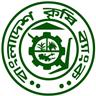 বাংলাদেশ কৃষি ব্যাংকগণমানুষের ব্যাংকwww.krishibank.org.bdউজলপুর শাখার সেবা প্রদান প্রতিশ্রুতি(Citizen’s Charter of Branches)৩১ মার্চ ২০২৪ খ্রি.“বাংলাদেশ কৃষি ব্যাংক (বিকেবি) শতভাগ সরকারী মালিকানাধীন একটি বিশেষায়িত ব্যাংক। দেশের খাদ্য নিরাপত্তা নিশ্চিতকরণ ও গ্রামবাংলার অর্থনৈতিক উন্নয়নের লক্ষ্যে ১৯৭৩ সালে মহামান্য রাষ্ট্রপতির ২৭ নং আদেশ মূলে বাংলাদেশ কৃষি ব্যাংক প্রতিষ্ঠিত হয়।”০১. ভিশন ও মিশনরূপকল্পঃখাদ্যে স্বয়ংসম্পূর্ণতা অর্জন ও গ্রামীণ অর্থনীতিকে শক্তিশালী করার লক্ষ্যে ঋণ সুবিধা প্রদান।	অভিলক্ষঃদেশের জনসাধারণের দোরগোড়ায় ব্যাংকিং সুবিধা পৌঁছে দেয়ার পাশাপাশি খাদ্যে স্বয়ংসম্পূর্ণতা ও দারিদ্র বিমোচনের লক্ষ্যে কৃষি, সিএমএসএমই ও কৃষিভিত্তিক শিল্পে ঋণ প্রদান। শ্লোগানঃ“গণমানুষের ব্যাংক”০২. প্রতিশ্রুত সেবাসমূহক্রমিকসেবার নামসেবা প্রদান পদ্ধতিপ্রয়োজনীয় কাগজপত্র এবং প্রাপ্তিস্থানসেবামূল্য এবংপরিশোধ পদ্ধতিসেবা প্রদানের সময়সীমাদায়িত্বপ্রাপ্ত কর্মকর্তা(নাম, পদবী, ফোন ও ই-মেইল)উর্ধ্বতন কর্মকর্তা(নাম,পদবী, ফোন ও ই-মেইল)(১)(২)(৩)(৪)(৫)(৬)(৭) ০১.আমানত সংরক্ষণসঞ্চয়ী আমানতচলতি আমানতএসএনডিমেয়াদী / স্থায়ী আমানত :স্কুল ব্যাংকিংবিকেবি লাখপতি স্কীম বিকেবি মিলিয়নিয়ার স্কীম :ত্রৈমাসিক মুনাফা ভিত্তিক সঞ্চয় প্রকল্প :বিকেবি মাসিক ডিপোজিট স্কীম : বিকেবি মাসিক মুনাফা প্রকল্প : বিকেবি ডাবল প্রফিট স্কীম বিকেবি প্রবাসী সঞ্চয় স্কীমবিকেবি প্রবাসী ডাবল প্রফিট স্কীমবিকেবি প্রবাসী স্থায়ী আমানত স্কীমবিকেবি প্রবাসী ত্রৈমাসিক মুনাফা স্কীমবিকেবি প্রবাসী মাসিক মুনাফা স্কীমবিকেবি ক্ষুদ্র সঞ্চয় প্রকল্পশিক্ষা সঞ্চয় প্রকল্প শিক্ষক সঞ্চয় প্রকল্প হজ্জ্ব সঞ্চয় প্রকল্পফিনান্সিয়াল ইনক্লুশনের আওতায় হিসাব খাত ভেদে ১০/-,৫০/-,১০০/-, স্থিতি জমার মাধ্যমে আমানত হিসাববিকেবি ক্ষুদ্র সঞ্চয় প্রকল্পশিক্ষা সঞ্চয় প্রকল্প শিক্ষক সঞ্চয় প্রকল্প হজ্জ্ব সঞ্চয় প্রকল্প শাখায় সঞ্চয়ী, চলতি, এসএনডি, স্কুল ব্যাংকিং হিসাব খোলার মাধ্যমে এসকল আমানত সংরক্ষণ করা হয়। গ্রাহকের চাহিদার ভিত্তিতে এসকল হিসাব হতে জমা এবং উত্তোলন করা যায়।মেয়াদী / স্থায়ী আমানত :৩ মাস, ৬ মাস, ১ বছর, ২ বছর, ৩ বছর মেয়াদে নির্দিষ্ট পরিমাণ আমানত নির্ধারিত সুদের হারে আমানতসংরক্ষণ  করা হয়।বিকেবি লাখপতি স্কীম :মাসিক জমার পরিমান  ৯৫০/- টাকা, মেয়াদকাল = ৭ বছর, সুদের হার = ৮.২৫%; মেয়াদান্তে মোট প্রদেয় (উৎসে কর ও অন্যান্য কর্তনের পর)* = ১,০০,০০০/- টাকা। বিকেবি মিলিয়নিয়ার স্কীম :১) মাসিক জমার পরিমান = ২৫,৪৫০/-, মেয়াদ কাল = ৩ বছর, সুদের হার = ৭.২৫%; মেয়াদান্তে প্রাপ্য (উৎসে কর ও অন্যান্য কর্তনের পর) = ১০,০০,০০০/- টাকা।২) মাসিক জমার পরিমান = ১৪,২৫০/-, মেয়াদ কাল = ৫ বছর, সুদের হার = ৭.৫০%; মেয়াদান্তে প্রাপ্য (উৎসে কর ও অন্যান্য কর্তনের পর) = ১০,০০,০০০/- টাকা।৩) মাসিক জমার পরিমান = ৯,৪৫০/-, মেয়াদ কাল = ৭ বছর, সুদের হার = ৭.৭৫%; মেয়াদান্তে প্রাপ্য (উৎসে কর ও অন্যান্য কর্তনের পর) = ১০,০০,০০০/- টাকা।৪) মাসিক জমার পরিমান = ৫,৮০০/- টাকা, মেয়াদ কাল = ১০ বছর, সুদের হার = ৮.২৫%; মেয়াদান্তে প্রাপ্য (উৎসে কর ও অন্যান্য কর্তনের পর) = ১০,০০,০০০/- টাকা।** টিআইএন নম্বর না থাকলে যথাক্রমে ৫,৫০০/-; ৮,৫০০/-; ১২,০০০/- এবং ১৭,৫০০/- টাকা কম হবে।) ** সরকারী কর হার এবং উৎসেকর হ্রাসবৃদ্ধির কারণে প্রাপ্য টাকার পরিমান কম/বেশী হতে পারে।ত্রৈমাসিক মুনাফা ভিত্তিক সঞ্চয় প্রকল্প :আমানতের মেয়াদ ৩ বছর, এককালীন জমার পরিমান ন্যূনতম ১,০০,০০০/- টাকা বা তার গুনিতক তবে সর্ব্বোচ্চ ৫০,০০,০০০/- টাকা, সুদের হার = ৭.৫০%; ত্রৈমাসিক মুনাফার পরিমান = ১,৮৭৫/- টাকা (উৎসে কর এবং আবগারী শুল্ক কর্তন* প্রযোজ্য)।বিকেবি মাসিক ডিপোজিট স্কীম :মাসিক জমার পরিমান ১,০০০/- টাকা (বা তার গুনিতক তবে ১০,০০০/- টাকার ঊর্ধ্বে নয়)(১) মেয়াদকাল ৩ বছর, সুদের হার = ৭.২৫%, মেয়াদান্তে প্রাপ্য = ৩৯,৬২৮/- ;(২) মেয়াদকাল ৫ বছর, সুদের হার = ৭.৫০%, মেয়াদান্তে প্রাপ্য = ৭০,৮৮৮/-;(৩) মেয়াদকাল ৭ বছর, সুদের হার = ৮.০০%, মেয়াদান্তে প্রাপ্য = ১,০৭,৯০৯/-(৪) মেয়াদকাল ১০ বছর, সুদের হার = ৮.২৫%, মেয়াদান্তে প্রাপ্য = ১,৭৪,৪১৯/-** টিআইএন  না থাকলে সরকারী কর হার এবং উৎসে কর হ্রাসবৃদ্ধির কারণে প্রাপ্য টাকার পরিমান কম/বেশী হতে পারে।বিকেবি মাসিক মুনাফা প্রকল্প :আমানতের মেয়াদ ৭ বছর, এককালীন জমার পরিমান  ১,০০,০০০/- টাকা বা এর গুণিতক, সুদের হার = ৮.০০%; মাসিক মুনাফার পরিমান = ৬৬৭/- টাকা (উৎসে কর এবং আবগারী শুল্ক কর্তন* প্রযোজ্য)।বিকেবি ডাবল প্রফিট স্কীম :এককালীন জমার পরিমান ১০,০০০/- টাকা বা তার গুনিতক, মেয়াদকাল = ১০ বছর, সুদের হার = ৮.২৫% মেয়াদান্তে প্রাপ্য মোট টাকা = (আসল + আসলের সমপরিমাণ সুদ।)***টিআইএন  না থাকলে প্রাপ্য টাকার পরিমান দ্বিগুন অপেক্ষা কম হবে, প্রদেয় সুদের পরিমাণ প্রতি লক্ষ টাকায় ১০,০০০/-(দশ হাজার) কম  হবে।শাখায় বৈদেশিক রেমিটেন্স প্রেরণকারীদের জন্য নিন্মোক্ত  প্রবাসী স্কীম সমূহ প্রযোজ্যঃ বিকেবি প্রবাসী সঞ্চয় স্কীমঃ মাসিক জমার পরিমান ১,০০০/- টাকা (বা তার গুনিতক)(১) মেয়াদকাল ৩ বছর, সুদের হার = ৮.০০%, মেয়াদান্তে প্রাপ্য = ৪০,৪৬৫/- (২) মেয়াদকাল ৫ বছর, সুদের হার = ৮.৫০%, মেয়াদান্তে প্রাপ্য = ৭৩,৮৬১/- (৩) মেয়াদকাল ৭ বছর, সুদের হার = ৯.০০%, মেয়াদান্তে প্রাপ্য = ১,১৪,৫৯৭/- (৪) মেয়াদকাল ১০ বছর, সুদের হার = ৯.২৫%, মেয়াদান্তে প্রাপ্য = ১,৯০,৮৮৯/-বিকেবি প্রবাসী ডাবল প্রফিট স্কীম :এককালীন জমার পরিমান ৫০,০০০/- টাকা বা তার গুনিতক, মেয়াদকাল = ৮ বছর, সুদের হার = ১০.০০%; মেয়াদান্তে প্রাপ্য মোট টাকা = (আসল + আসলের সমপরিমাণ সুদ।)*বিকেবি প্রবাসী স্থায়ী আমানতঃএককালীন জমার পরিমান ৫০,০০০/- টাকা (বা তার গুনিতক)(১) মেয়াদকাল ১ বছর, সুদের হার = ৮.০০%; (২) মেয়াদকাল ২ বছর, সুদের হার = ৮.২৫%;(৩) মেয়াদকাল ৩ বছর, সুদের হার = ৮.৫০%;(৪) মেয়াদকাল ৪ বছর, সুদের হার = ৮.৭৫%;(৫) মেয়াদকাল ৫ বছর, সুদের হার = ৯.০০%;মেয়াদান্তে প্রাপ্য মোট টাকা = {(আসল + প্রাপ্য সুদ)-সরকারী নির্দেশনা অনুযায়ী উৎসে কর আবগারী শুল্ক কর্তন* ইত্যাদি}বিকেবি প্রবাসী ত্রৈমাসিক মুনাফা ভিত্তিক সঞ্চয় প্রকল্পঃ আমানতের মেয়াদ ৩ বছর, এককালীন জমার পরিমান ন্যূনতম ১,০০,০০০/- টাকা বা তার গুনিতক তবে সর্ব্বোচ্চ ৩০,০০,০০০/- টাকা, সুদের হার = ৮.০০%; প্রতি ত্রৈমাসিক শেষে মুনাফার পরিমান = ২,০০০/- টাকা (প্রদানযোগ্য মুনাফা হতে উৎসে কর এবং আবগারী শুল্ক কর্তন* প্রযোজ্য)।বিকেবি প্রবাসী মাসিক মুনাফা ভিত্তিক সঞ্চয় প্রকল্পঃ আমানতের মেয়াদ ৭ বছর, এককালীন জমার পরিমান ন্যূনতম ১,০০,০০০/- টাকা বা তার গুনিতক তবে সর্ব্বোচ্চ ৩০,০০,০০০/- টাকা, সুদের হার = ৮.৭৫%; প্রতি মাসিক মুনাফার পরিমান = ৭২৯/- টাকা (প্রদানযোগ্য মুনাফা হতে উৎসে কর এবং আবগারী শুল্ক কর্তন প্রযোজ্য)।*সকল স্কীমের ক্ষেত্রে সরকারী নির্দেশনা মোতাবেক উৎসেকর ও প্রযোজ্য ক্ষেত্রে আবগারী শুল্ক কর্তনের কারণে প্রাপ্য সুদ কম/বেশী হতে পারে।ফিনান্সিয়াল ইনক্লুশনের আওতায় হিসাব খাত ভেদে ১০/-,৫০/-,১০০/-, স্থিতি জমার মাধ্যমে নিম্নোক্ত আমানত হিসাব খোলা যায়: কৃষক ব্যাংক হিসাবঅতি দরিদ্রদের ব্যাংক হিসাব,মুক্তিযোদ্ধাদের  ব্যাংক হিসাব,বিভিন্ন ভাতাভোগীদের ব্যাংক হিসাব,প্রতিবন্ধীদের ব্যাংক হিসাব,ক্ষুদ্র বীমা পলিসিদের ব্যাংক হিসাব,আইলা দুর্গতদের ব্যাংক হিসাব,হিন্দু ধর্মীয় কল্যাণ ট্রাস্টের ব্যাংক হিসাব,পথ শিশু ও শ্রমজীবি শিশুদের ব্যাংক হিসাব,ন্যাশনাল সার্ভিস সুবিধাভোগীদের ব্যাংক হিসাব, তৈরী পোশাক শ্রমিকদের ব্যাংক হিসাব।১) সঞ্চয়ী : গ্রাহক ৫০০/- টাকা জমাকরণপূর্বক হিসাব খুলতে পারবেন।২) চলতি : গ্রাহক ১,০০০/- টাকা জমাকরণপূর্বক হিসাব খুলতে পারবেন।৩) শাখা থেকে বা ব্যাংকের ওয়েবসাইট হতে আমানত হিসাব খোলার ফরম সংগ্রহ করে যথাযথভাবে পুরণপূর্বক নিম্নোক্ত কাগজপত্রসহ শাখায় দাখিল করবেন :(ক) একক ব্যক্তির ক্ষেত্রে তাঁর পাসপোর্ট সাইজের দুই কপি ছবি(সরকারী গেজেটেড কর্মকর্তা অথবা শাখার যে কোন আমানতকারী/স্থানীয় ওয়ার্ড কমিশনার /ইউনিয়ন পরিষদ চেয়ারম্যান কর্তৃক সত্যায়িত)। (খ) যৌথ হিসাবের ক্ষেত্রে উভয়ের অনুরূপ সত্যায়িত ২ কপি করে ছবি লাগবে।নমিনির ১ কপি ছবি ।(গ)হিসাব খোলার জন্য একজন পরিচায়ক Introducer লাগবে যার সংশ্লিষ্ট শাখায় আমানত হিসাব আছে।নাবালকের হিসাবের ক্ষেত্রে বৈধ উত্তরাধিকার প্রয়োজন হবে।(ঘ) প্রতিষ্ঠানের ক্ষেত্রে হিসাব খোলা ও পরিচালনা সংক্রান্ত পরিচালনা পরিষদের সিদ্ধান্তের কপি।লিমিটেড কোম্পানীর ক্ষেত্রে Memorandum of Articles, Articles of Association, Certificate of incorporation এবং হিসাব খোলা ও পরিচালনা সংক্রান্ত বোর্ড সভার সিদ্ধান্তের কপি।(ঙ) কেওয়াইসি, প্রযোজ্য ক্ষেত্রে TIN সার্টিফিকেট ও আয়ের স্বপক্ষে প্রত্যয়নপত্র।(চ) সকল হিসাবের ক্ষেত্রে জাতীয় পরিচয় পত্রের ফটোকপি।আমানত হিসাবসমূহ খোলার আবেদন ফরম শাখা হতে সরবরাহ করা হয়। ***আমানত হিসাবসমূহ খোলার আবেদন ফরমের ওয়েবলিংকঃhttps://www.krishibank.org.bd/wp-content/uploads/2016/12/KYC-Form-1102_p04-36.pdf১) হিসাব পরিচালন ফিঃ ক. সঞ্চয়ী হিসাব (প্রতি ষাণ্মাসিকে গড় আমানত স্থিতির ক্ষেত্রে) ১০,০০০ টাকা পর্যন্ত = শুণ্য    ১০,০০১ হতে ২৫,০০০ টাকা পর্যন্ত গড় আমানত স্থিতির ক্ষেত্রে = ১০০ টাকা    ২৫,০০১ হতে ২,০০,০০০ টাকা পর্যন্ত গড় আমানত স্থিতির ক্ষেত্রে = ২০০ টাকা    ২,০০,০০১ হতে ১০,০০,০০০ টাকা পর্যন্ত গড় আমানত স্থিতির ক্ষেত্রে = ২৫০ টাকা    ১০,০০,০০১ টাকা ও তদুর্ধ্ব গড় আমানত স্থিতির ক্ষেত্রে = ৩০০ টাকাখ. চলতি হিসাব (প্রতি ষান্মাসিকে) সরকারী হিসাব ব্যতীত = ৩০০ টাকাগ. এসএনডি হিসাব (প্রতি ষান্মাসিকে)সরকারী হিসাব ব্যতীত = ৫০০ টাকা২) হিসাব স্থানান্তর (এক শাখা থেকে অন্য শাখায়) = কমিশন : একই জেলায় = ৫০ টাকা (এসবি, সিডি এবং এসএনডি), ৫০ টাকা (স্কীম) । অন্য জেলায় = ১০০ টাকা (এসবি, সিডি এবং এসএনডি), ৫০ টাকা (স্কীম), পোস্টেজ : ২৫ টাকা। ৩) হিসাব বন্ধ : সঞ্চয়ী- ২০০ টাকা, চলতি-৩০০ টাকা, এসএনডি- ৩০০ টাকা । মাসিক স্কীম, এফডিআর বা অন্য কোন মেয়াদী আমানত হিসাব বন্ধে (মেয়াদের পূর্বে কিংবা পরে; উভয় ক্ষেত্রে)কোন র্চাজ নাই।৪) চেক বই : এমআইসিআর সঞ্চয়ী (২০ পাতা) =৮০ টাকা;  এমআইসিআর চলতি/এসএনডি/সিসি (২০ পাতা) =৮০ টাকা;  নন এমআইসিআর সঞ্চয়ী (১০ পাতা) =৩০টাকা; ননএমআইসিআর চলতি/এসএনডি/সিসি (২০ পাতা) =৬০ টাকা;  সঞ্চয়ী, অফসেট পেপারে মূদ্রিত (১০ পাতা) (ভাতাভোগীদের ব্যাংক হিসাবে ব্যবহৃত) = বিনামূল্যে বিতরণ।৫) সঞ্চয় স্কীমসমূহে বিনা মূল্যে সেবা প্রদান করা হয়।তাৎক্ষণিকভাবে আমানত হিসাবসমূহ খোলা হয়।০১) নামঃ মোঃ গোলাম মোস্তফাপদবীঃ ২য় কর্মকর্তামোবাইলঃ ০১৭৬০-৫৭২৪৬৮ইমেইলঃmgrujalpur@krishibank.org.bd০২) নামঃ শাহ্ মোঃ সারোয়ার জাহানপদবীঃ কর্মকর্তা (ক্যাশ)মোবাইলঃ ০১৭০১-০৬০৪৮৬ইমেইলঃmgrujalpur@krishibank.org.bdনামঃ মোঃ মাসুদুর রহমানপদবীঃ ব্যবস্থাপকমোবাইলঃ ০১৯১১-৩৫১৯৮৫ইমেইলঃmgrujalpur@krishibank.org.bd০২.রেমিট্যান্স/অর্থ স্থানান্তরডিডিটিটিএমটি পেমেন্ট অর্ডার ক্রয়প্রবাসীদের নিজ দেশে অর্থ প্রেরণ সুবিধাফরেন  ইনওয়ার্ড রেমিট্যান্সফরেন আউটওয়ার্ড রেমিট্যান্সগ্রাহকের সম্পূর্ণ এবং নির্ভূল পরিচয় সনাক্তকরণের মাধ্যমে শাখা হতে সরবরাহকৃত রশিদ/আবেদন পূরণ করে সেবা প্রদান করা হয়। এবং সেবা প্রদানের প্রমাণক হিসেবে অনুমোদিত কর্মকর্তার স্বাক্ষরসহ সেবা প্রদানের রশিদ  প্রদান করা হয়।১)  ফরেন  ইনওয়ার্ড রেমিট্যান্সের ক্ষেত্রে পিন নম্বর ও সংশ্লিষ্ট তথ্য, জাতীয় পরিচয়পত্র/ড্রাইভিং লাইসেন্স/পাসপোর্ট বা ছবিযুক্ত বৈধ্য আইডি কার্ড। এনজিও-র ফান্ড হলে এনজিও ব্যুরোর সার্টিফিকেট ও বাংলাদেশ ব্যাংকের ফরম ‘সি’।২) ফরেন আউটওয়ার্ড রেমিট্যান্সের ক্ষেত্রে বাংলাদেশ ব্যাংকের নীতিমালা প্রযোজ্য।৩) ডিডি,টিটি,এমটির ক্ষেত্রে আবেদনপত্র ও জাতীয় পরিচয় পত্র, পাসপোর্ট/জন্ম নিবন্ধন সনদপত্র, ঘোষণাপত্র। ***বাংলাদেশ ব্যাংকের ফরম ‘সি’ এর ওয়েবলিংকঃhttps://www.bb.org.bd/mediaroom/circulars/fepd/apr022017fepd12e.pdf১) ডিডি/টিটি/এমটি ইস্যু :  কমিশন : ১,০০০ টাকা পর্যন্ত = ২০ টাকা; ১,০০১ হতে ১,০০,০০০ টাকা পর্যন্ত = ৫০ টাকা; ১,০০,০০১ হতে ৫,০০,০০০ টাকা পর্যন্ত = ১০০ টাকা;  ৫,০০,০০১ হতে ১০,০০,০০০ টাকা পর্যন্ত = ২০০ টাকা;  ১০,০০,০০১ টাকা ও তদুর্ধ্ব = ৩০০ টাকা। পোস্টেজ + ফোন = বিনামূল্যে২) পিও ইস্যু : ১,০০০ টাকা পর্যন্ত = ২০ টাকা; ১,০০১ হতে ১,০০,০০০ টাকা পর্যন্ত = ৩০ টাকা; ১,০০,০০১ হতে ৫,০০,০০০ টাকা পর্যন্ত = ৭৫ টাকা; ৫,০০,০০১ টাকা ও তদুর্ধ্ব = ১০০ টাকা।৩) ডিডি/এমটি/পিও বাতিল : ১,০০০ টাকা পর্যন্ত = ২০ টাকা; ১,০০১ টাকা ও তদুর্ধ্ব = ৫০ টাকা।৪) ডুপ্লিকেট ইনস্ট্রূমেণ্ট ইস্যু : প্রতি ক্ষেত্রে = ৫০ টাকা; পোস্টেজ = ২৫ টাকা; ফোন = ২০ টাকা।৫) কালেকশন অফ বিল (চেক/ক্লিন ডকুমেণ্টারী বিল) : লোকাল : যেখানে ক্লিয়ারিং হাউজ আছে = ফ্রি; যেখানে ক্লিয়ারিং হাউজ নেই = ৫০ টাকা; ফরেন রেমিট্যান্সের ক্ষেত্রে = কোন চার্জ নেই।৬) আউটসাইড : কমিশন = ০.১০% (ন্যূনতম ৩০ টাকা এবং সর্বোচচ ১,০০০ টাকা); পোস্টেজ = প্রকৃত খরচ (ন্যূনতম ২৫ টাকা); ফোন = প্রকৃত খরচ (ন্যূনতম ২০ টাকা)।৭) চেক ডিজঅনার/ফেরৎ : প্রতি ক্ষেত্রে = ৫০ টাকা।অভ্যন্তরীণ বিল/চেক ক্রয় (কর্তৃপক্ষের অনুমোদন সাপেক্ষে) :  কমিশন = ০.১৫% (ন্যূনতম ৫০ টাকা এবং সর্বোচচ ১,৫০০ টাকা); পোস্টেজ + ফোন = ফ্রি।রেমিট্যান্স ও অন্যান্য অর্থ স্থানান্তর সেবা তাৎক্ষনিক নামঃ মোঃ গোলাম মোস্তফাপদবীঃ ২য় কর্মকর্তামোবাইলঃ ০১৭৬০-৫৭২৪৬৮ইমেইলঃmgrujalpur@krishibank.org.bdনামঃ মোঃ মাসুদুর রহমানপদবীঃ ব্যবস্থাপকমোবাইলঃ ০১৯১১-৩৫১৯৮৫ইমেইলঃmgrujalpur@krishibank.org.bd০৩.ব্যাংক গ্যারান্টি / পারফরমেন্স গ্যারান্টিগ্রাহকের আবেদনের প্রেক্ষিতে বিভিন্ন মানের ব্যাংক গ্যারান্টি / পারফরমেন্স গ্যারান্টি ইস্যু করা হয়।আবেদনকারী প্রতিষ্ঠানের ট্রেড লাইসেন্স ও সংশ্লিষ্ট কাগজপত্রের অনুলিপি, সরকারী/আর্ন্তজাতিক আদেশ, জাতীয় পরিচয় পত্র, উপযুক্ত জামানতি সম্পত্তি।প্রতি ০১-০৩মাসে১.০০% হারে এবংন্যূনতম ১০০০/- টাকা, ১০০% ক্যাশ মার্জিনে শুধুমাত্র সার্ভিস চার্জ ১০০০/- (অগ্রিম আদায়যোগ্য) + ভ্যাট।আউটওয়ার্ড  বিদেশী ব্যাংক গ্যারান্টির ক্ষেত্রে প্রতি ত্রৈমাসিকে ০.৫০% তবে নূন্যতম ১০০ ডলার + সুইফট চার্জ।৩ কর্মদিবসনামঃ মোঃ গোলাম মোস্তফাপদবীঃ ২য় কর্মকর্তামোবাইলঃ ০১৭৬০-৫৭২৪৬৮ইমেইলঃmgrujalpur@krishibank.org.bdনামঃ মোঃ মাসুদুর রহমানপদবীঃ ব্যবস্থাপকমোবাইলঃ ০১৯১১-৩৫১৯৮৫ইমেইলঃmgrujalpur@krishibank.org.bd০৪.লকার সুবিধাগ্রাহকের আবেদন এবং চাহিদার প্রেক্ষিতে যাচাই করে লকার সুবিধা প্রদান করা হয়।গ্রাহক এবং নমিনীর ২ কপি করে পাসপোর্ট সাইজ ছবি,জাতীয় পরিচয়পত্র/ড্রাইভিং লাইসেন্স/পাসপোর্ট।লকার মূল্যঃ ১) বাৎসরিক ভিত্তিতেক) ছোট = ২,০০০ টাকা; খ) মাঝারী = ২,৫০০ টাকা; গ)বড় = ৩,০০০ টাকা; ২) চাবির জামানত (ফেরৎযোগ্য)=৫,০০০ টাকা; ৩) চাবি হারানো = ১,০০০ টাকা১ কর্মদিবসনামঃ শাহ্ মোঃ সারোয়ার জাহানপদবীঃ কর্মকর্তা (ক্যাশ)মোবাইলঃ ০১৭০১-০৬০৪৮৬ইমেইলঃmgrujalpur@krishibank.org.bdনামঃ মোঃ মাসুদুর রহমানপদবীঃ ব্যবস্থাপকমোবাইলঃ ০১৯১১-৩৫১৯৮৫ইমেইলঃmgrujalpur@krishibank.org.bd০৫.বৈদেশিক বিনিময় ব্যবসা(ক) আমদানী ও রপ্তানীকারকদের এল,সি/ব্যাক টু ব্যাক এলসি খোলা ও লিমিট সুবিধা প্রদান(খ) এডি শাখার মাধ্যমে বৈদেশিক মুদ্রা ক্রয়/বিক্রয়(গ) পাসপোর্ট এন্ডোর্সমেন্টআমদানী ও রপ্তানীকারককেঅবশ্যই ব্যাংকের গ্রাহক হতে হবে।আমদানীকারকের আইআরসি এবং রপ্তানীকারকের ইআরসি হাল নাগাদ হতে হবে।কোম্পানীর ক্ষেত্রে আর্টিকেল অব মেমোরেন্ডাম,বিদেশী সরবরাহকারীর সন্তোষজনক ক্রেডিট লিমিট ও সিআইবি প্রতিবেদন,মার্জিন প্রযোজ্য।বৈদেশিক মুদ্রা ক্রয়/বিক্রয়ের ক্ষেত্রে বাংলাদেশ ব্যাংকের নীতিমালা প্রযোজ্য।IMPORT : Letter of Credit - a) L/C Opening Commission Cash L/C at sight (Including inland) = @0.40% Per quarter or part thereof , Minimum Tk 1000/-; 100% Margin: @ 0.25% Per quarter or part thereof , Minimum Tk. 1000/-; b)Deferred Payment/ Usance  L/C = @ 0.50%  per quarter or part thereof, inimum Tk. 1000/-; c)Back to back L/C (Inland/ Foreign/EPZ/EDF) = @0.40%Per quarter or part thereof ,(Back to Back 100% cash margin @ 0.25% Min. Tk. 1000/-; d) AID/Loan/Barter and STA A/C;  Credit/Grant =  @0.40%Per quarter or part thereof, Min. Tk. 1000/-;  e) Import against LCA Form / AdvancePayment ( import without L/C)=@0.40% Per quarter or part thereof, Min.Tk. 1000/-; (** Commission to be realized Tolerance amount of L/C at time of retirement of documents,) Amendments of L/C:a)L/C Amendment for increase of value and extension of time(All types of L/C) = As per LC opening rate same as 1(a), (b), (c), (d) + SWIFT Charge(At Actual);b) Other than increase of value and Extension of time  ( All types of L/Cs)= Commission : Foreign Tk. 750, Local Tk.500/- + SWIFT charges (At Actual);Charges for Cancellation of Expired/Unutilized L/C, Copy Doc. Endorsement charge, Foreign correspondent charge(Local Part), Handling charge = Nill+ SWIFT charges(At Actual)(If any);LC Confirmation:  Add confirmation of LC at the request of opening  bank/beneficiary =@ 0.20% per quarter or part thereof. + Foreign Bank Charges at actual+ Swift Charge (At Actual) ; Shipping guarantee/ NOC/ Copy document a) Issuance of shipping guarantee for clearance of consignment in absence of original doc. = Tk. 1000/- per shipping document;b) Issuance of NOC for clearance of consignment in absence of original doc.= TK 500/- per NOC;c)Certification of import documents for customs assessment purpose only = TK 500/= per set of documents;Discrepancy charge(If relevant clause incorporated in the L/C)-To be deducted from bill value)=Foreign US$50.00 per bill + SWIFT Charge(At actual);Local US$ 30.00 per bill+ SWIFT Charge(At actual)(As per condition given in the LC);Payment charge(If condition is given in the LC)=Foreign US $ 20.00 per bill+ SWIFT Charge(At actual); Local  US $ 15.00 per bill;Re-imbursement charges :a)Re-imbursement charges/ Payment authority Fee(if charges are on applicant A/C.)=At actual; b)F.C.C/ Re-imbursement charges(If charges are on beneficiary A/C)=Per quarter @0.20% or part thereof. Minimum Tk. 1000.00;Acceptance commissiona)Acceptance commission of Drafts/Bills under Deferred payment/Usance L/C other than Garments related BB L/C =@ 0.40% per quarter or part thereof, Minimum. Tk. 1000/-;b) Acceptance commission /charges for  Back to Back L/C(Local &Foreign)= @ 0.25%, Minimum TK. 500/-;Schedule Of Charges for Foreign Exchange Transaction : Charges for Collection: (a) For collection Clean Documents both Inward &  Outward = Tk. 0.15% (Minimum Tk.500/-); (b) Documents on collection under  L/C(including discrepant documents)= Tk. 0.30% (Minimum Tk.750/-); (c) Documents on collection basis not covered  by L/C(including discrepant documents)= Tk. 0.30% (Minimum Tk.750/-);Collection of Credit Report = At actual+ Bank charges TK. 500/- (Per credit report);Interest on PAD= As per circular; Interest on PAD under EDF= As per circular;Mail/SWIFT Charges:  a)Postage & Courier(Local)= At actual ( As per BB circular all L/C and amendments are now sending by SWIFT.);SWIFT Charge: a)Charge for full text L/C= At actual(Minimum Tk. 3000/-);b)Pre Advice/Amendment/FTT issue/Payment instruction/Any SWIFT Charge other than LC= At Actual (Minimum Tk. 1000/-);EXPORT: a)Export L/C advising charge(Original)=Tk. 750/-(Foreign & Local); b) Export L/C  Amendment  advising charge=Tk.750/-(Foreign & Local); a)Transfer charges of Export L/C= Tk. 750/-+ SWIFT charges(At Actual); b) Transfer charge of amendment of Export L/C(Other than value increase)= Tk. 750/-+SWIFT charge(At Actual), NB. For value increase (as per 2a);Interest on Overdue export bill= For the overdue period exceeding 21 days  interest will be applicable @ 9%(or as per circular) from the 22nd day. And same rate applicable for usance Bill beyond usance period.(If the related documents are found discrepant);a) Negotiation commission on export bills(If there is no exchange  gain through buying & selling)= @ 0.15% , Minimum Tk. 1000/-; b) Negotiation commission on export bills(If there is  exchange  gain through buying & selling)=Tk. 500/- per document;Confirmation Commission of export Lc /Bank Guarantee= 0.20% per quarter or part there of (Min. Tk. 500/-);Collection commission: a) Collection commission under export LC/Firm contact(Where there is no exchange gain)= @ 0.15% per document,  Minimum Tk. 1000/-;b) Collection commission( where there is exchange gain.)= Tk. 500/- per document;Negotiation of export bills under Barter/STA A/c =@ 0.15% , Minimum: Tk. 500/- per document;Postage/Courier for sending original  documents to foreign bank= i) For Asia At Actual, Minimum Tk.2500/-; ii) Other than Asia: At actual, Minimum. Tk. 3000/-;Issuance of foreign drafts drawn on Bangladesh Bank against export  proceeds and for transfer of fund from retention quota & other purpose.= Up to US$ 10,000.00 charge US$ 20.00 or equivalent Above $ 10,000.00 charge @ 0.20% maximum US$ 100.00;Advance payment through TT against Export= Tk. 500/-  per document;BANK  GUARANTEE : Issuance of Bank Guarantee/Bid-bond/ Performance Guarantee / Stand by L/C issued against 100% Counter Guarantee of foreign correspondent (Inward)= i) Commission @ 0.50% for 1st quarter.Minimum.TK1000.00 + Stamp duty + Gov. Levies + stamp Paper;Issuance of BG/Bid-bond/ Performance Guarantee./ Stand by L/C at the request of customer (Outward)= i) Commission @ 0.50% per quarter or part there of Minimum Tk.1000/- + SWIFT charge (At Actual);ii) For 100%margin(Cash & FDR), Commission 0.25% per quarter or part thereof, Minimum Tk. 1000/-+ SWIFT Charge(At Actual);Schedule Of Charges for Foreign Exchange Transaction : Advising of Guarantee/ Amendment of Guarantee to the Beneficiary in original by adding our confirmation= Commission @ 0.50% per quarter Minimum Tk.1000/- + SWIFT charge (At Actual);Advising of Guarantee/ Amendmentof Guarantee of  to the beneficiary in original without engagement of bank.=Tk. 750/-(Foreign),Tk. 500/- (Local);REMITTANCE Inward Collection of FC Cheque /Drafts/TCs etc=Commission. Tk. 500+FCC: at actual+ Postage at actual; Purchase of Cheque/Drafts/TCs  (When TT clean buying rate is applied)= Comm. @1.00% + FCC: At actual +Postage (At Actual) (with the approval of HO); Outward -Issuance of Drafts : Charges for issuance of Drafts drawn on abroad = Commission Up toTk 1,00,000/- Tk.100/-,Up to 5,00,000/-Tk 200/-, Up to Tk10,00,000/- Tk 300/- Above Tk 10,00,000/- Tk 500/-+SWIFT charge(At Actual)  +Postages (At Actual)  (If any);  Issuance of TT in FC/Duplicate issue= Commission Tk. 200/-+SWIFT charge (At Actual); Cancellation of FC Drafts/TT= Tk. 200/-+ SWIFT charge(At Actual)  + Foreign bank charge at actual(If any); TCs issuance= Tk. 200/- + 1.00% of FC +postage (At Actual) ( If any);  Endorsement in passport= TK. 200/- per passport; Encashment for Foreign Currency= Free; Cash FC :Passport  Endorsement=Tk. 200/-; Open student/Medical file=New Tk. 3000/- Renewal Tk. 1000/-;  Transfer of fund from one FC A/C to another FC A/C=Tk. 200/-;  Charges for issuance of counter drafts in favor of other local bank against remittance = Commission. TK 200/- + postage + SWIFT Charge(At Actual) (If any);  Any certificate issue=Tk. 200.00 per certificate; Disposal of remitted funds by way of home remittance(House hold)=Free;Miscellaneous Charges      : Application form for LC=TK. 100/-; IMP form=Tk. 100/-;LCA form=Tk. 100/-;Any Certificate issue=Tk. 500/-;PRC issue=Tk. 500/-; Cash Assistance/Subsidy/Any incentive claim/Processing fee=Tk. 3000/- per case. Duty draw back application processing fee=Tk. 1000/- per case Back to Back LC certificate issue=Tk. 500/-; C&F certificate issue=Tk. 500/-;  TM form=Tk. 50/-; Exp form=Tk. 100/-; Service charge of IRC renewal=TK 500/-;NB:( Within any period of 1st quarter Commission to be charged for 1(One) quarter and more than a quarter Commission to be calculated  at Actual Days).Regarding VAT, Excise Duty, Source Tax AD Branch should follow NBR,Bangladesh Bank’s instructions.তাৎক্ষনিক সেবা প্রদান করা হয়ে থকে।লিমিট নির্ধারণের ক্ষেত্রে :শাখা পর্যায়ে ১৫দিন,আঞ্চলিক পর্যায়ে ১০দিন,বিভাগীয় পর্যায়ে ১০দিন,উপমহাব্যবস্থাপক,১)স্থানীয় মুখ্য কার্যালয়,ঢাকা।ফোনঃ ০২-৯৫১৫০৫২ইমেইল-dgmfex@krishibank.org.bd২) কাওরান বাজার কর্পোরেট শাখা, ঢাকাফোনঃ ৫৮১৫০৯০৪ইমেইল-corpkawranbazar@krishibank.org.bd৩)  নারায়নগঞ্জ কর্পোরেট শাখা , নারায়নগঞ্জ।ফোনঃ ৭৬৩৪৭১৭ইমেইল-corpnarayangonj@krishibank.org.bd৪)  বনানী কর্পোরেট শাখা, ঢাকাফোনঃ ৫৮৮১৭৭৮৮ইমেইল-corpbanani@krishibank.org.bd৫)  চট্টগ্রাম কর্পোরেট শাখা, চট্টগ্রাম।ফোনঃ ০৩১-৬১৪০৮৮ইমেইল-mgrchittagong@krishibank.org.bd৬)  আগ্রাবাদ কর্পোরেট শাখা, চট্টগ্রাম।ফোনঃ ০১৭৩০৭০৮১৯৮ইমেইল-corpagrabad@krishibank.org.bd৭)  খুলনা কর্পোরেট শাখা, খুলনা।ফোনঃ ০৪১-৭২৩২৮২ইমেইল-corpkhulna@krishibank.org.bd৮)  সিলেট কর্পোরেট শাখা.সিলেট।ফোনঃ ০১৫৫২৪৩৮৪০৮ইমেইল-corpsylhet@krishibank.org.bdব্যবস্থাপক,১) চকবাজার শাখা,ঢাকাফোনঃ ০২-৭৩১৬৫৮৮ইমেইল-mgrchakbazar@krishibank.org.bd২) ষোলশহর শাখা, চট্টগ্রামফোনঃ ০৩১-২৫৫৭৫৭২ইমেইল-mgrsholoshahar@krishibank.org.bd৩) টি- বোর্ড  শাখা, চট্টগ্রামফোনঃ ০৩১-৬৮২৫৪৯ইমেইল-mgrteaboard@krishibank.org.bd৪) চালপট্টি শাখা, চট্টগ্রামফোনঃ ০৩১-৬৩৭৬৫১ইমেইল-mgrchalpatti@krishibank.org.bd৫) হালুয়াঘাট শাখা, ময়মনসিংহফোনঃ ০১৭৩০৭০৮৭০২ইমেইল-mgrhaluaghat@krishibank.org.bd৬) নালিতাবাড়ী শাখা, শেরপুরফোনঃ ০৯৩২৪-৭৩০১৩ইমেইল-mgrnalitabari@krishibank.org.bd৭) শার্শা শাখা, যশোরফোনঃ ০৪২২-৮৭৫২০২ইমেইল- mgrsharsa@krishibank.org.bd৮) কুষ্টিয়া শাখা, কুষ্টিয়া।ফোনঃ ০২৪৭৭৭৮২৫৮১ইমেইল-mgrkushtia@krishibank.org.bd০১) উপমহাব্যবস্থাপকগণের (শাখা  প্রধান) ক্ষেত্রেঃমহাব্যবস্থাপক,বিভাগীয় কার্যালয়টেলিফোন ও ইমেইল গাইডঃ https://www.krishibank.org.bd/branches-offices/divisional-offices/০২) ব্যবস্থাপকগণের (শাখা  প্রধান) ক্ষেত্রেঃমুখ্য আঞ্চলিক/আঞ্চলিক ব্যবস্থাপকটেলিফোন ও ইমেইল গাইডঃ https://www.krishibank.org.bd/branches-offices/regional-offices /০৬.তথ্য প্রযুক্তির আওতায় সেবা01.   Online & Offline Banking02.   One stop service03.ATM(Automated Teller Machine)/POS service04.   BACH (Bangladesh Automated Clearing House & EFTN (Electronic Fund Transfer Network)05.   SMS Banking06.   Online CIB07.   Automated IRS (International Remittance System) 08.   RTGS (Real Time Gross Settlement)09.    SWIFT 10. Automated Challan System(ACS)গ্রাহকের সম্পূর্ণ এবং নির্ভূল পরিচয় সনাক্তকরণের মাধ্যমে শাখা হতে সরবরাহকৃত রশিদ/আবেদন পূরণ করে সেবা প্রদান করা হয়। এবং সেবা প্রদানের প্রমাণক হিসেবে অনুমোদিত কর্মকর্তার স্বাক্ষরসহ সেবা প্রদানের রশিদ  প্রদান করা হয়।আবেদন পত্র ও ব্যাংক হিসাবের প্রমানপত্র / ডেবিট কার্ড*** প্রয়োজনীয় ওয়েবলিংক সমূহঃEFTN আবেদন ফরমঃ https://www.krishibank.org.bd/wp-content/uploads/2022/06/EFTN-Application-Form.pdfRTGSআবেদন ফরমঃhttps://www.krishibank.org.bd/wp-content/uploads/2020/07/RTGS-User-Update-Form-20.pdfACS চালান ফরমঃhttps://www.krishibank.org.bd/wp-content/uploads/2022/06/Automated-Challan-SystemUserRegistration-Form.pdfOnline & Offline Banking ও One stop service এর সেবা মূল্য আমানত হিসাবের সাধারণ হার প্রযোজ্য।১) এটিএম ডেবিট কার্ড : কার্ড ইস্যু ফি = ২৫০ টাকা;  বার্ষিক কার্ড ফি (২য় বছরের জন্য প্রযোজ্য) = ২৫০ টাকা;  নবায়ন ফি (জেনারেল) =  ২৫০ টাকা;  ডুপ্লিকেট কার্ড ইস্যু =২৫০ টাকা;  পিন পরিবর্তন ফি =১০০ টাকা;২) এটিএম :নগদ উত্তোলন = Q Cash সদস্যভূক্ত গ্রাহক- ১১.৫০; NPSB সদস্যভূক্ত গ্রাহক- ১৫.০০; NPSB সদস্যভূক্ত ব্যাংক- ৫.০০;৩) ব্যালেন্স অনুসন্ধান =Q Cash সদস্যভূক্ত গ্রাহক -০; NPSB সদস্যভূক্ত গ্রাহক- ৫.০০মিনি স্টেটমেণ্ট Q Cash সদস্যভূক্ত গ্রাহক-০; NPSB সদস্যভূক্ত গ্রাহক = ৫.০০;পস এর মাধ্যমে কেনাকাটা = কোন চার্জ নাই।৪) ব্যাচ :৫০,০০০ কিংবা তদুর্ধ্ব কিন্তু ৫,০০,০০০ টাকার কম অংকের ক্লিয়ারিং এর ক্ষেত্রে = ১০টাকা; দেশের যে কোন অঞ্চলের HV Cheque/Instrument (৫,০০,০০০ টাকা ও তদুর্ধ্ব অংকের) Same day Clearing এর ক্ষেত্রে = ৬০ টাকা; HV Cheque/Instrument যদি  RV Clearing’এ উপস্থাপিত হয় = ২৫ টাকা।EFTN (Electronic Fund Transfer Network)এর ক্ষেত্রে টাকা স্থানান্তর = কোন চার্জ প্রযোজ্য নয়।SMS Banking সেবার জন্য ষান্মাসিক ভিত্তিতে ৫০/- চার্জ ও ভ্যাট প্রযোজ্য।RTGS (Real Time Gross Settlement) এর ক্ষেত্রে = কোন চার্জ প্রযোজ্য নয়।তাৎক্ষনিকনামঃ শাহ্ মোঃ সারোয়ার জাহানপদবীঃ কর্মকর্তা (ক্যাশ)মোবাইলঃ ০১৭০১-০৬০৪৮৬ইমেইলঃmgrujalpur@krishibank.org.bdএ ছাড়াও Q-Cash consortium-এর সদস্যভূক্ত সকল ব্যাংকের ATM  বুথ হতে টাকা উত্তোলন করা যাবে।নামঃ মোঃ মাসুদুর রহমানপদবীঃ ব্যবস্থাপকমোবাইলঃ ০১৯১১-৩৫১৯৮৫ইমেইলঃmgrujalpur@krishibank.org.bd০৭.ঋণ কার্যক্রম১) কৃষি ঋণ:ক) শস্য ঋণখ) মৎস্য ঋণগ) প্রাণী সম্পদঘ) সেচ ও খামার যন্ত্রপাতিঙ) দারিদ্র বিমোচনচ) শস্য গুদাম ও বাজারজাতকরণছ) কৃষি ঋণের আওতায় চলমান ঋণ-১২) অকৃষি ঋণঃক) এসএমই (ক্ষুদ্র ও মাঝারী এন্টারপ্রাইজ)খ) গ্রিণ ব্যাংকিংয়ের আওতায় ঋণগ) কৃষিভিত্তিক শিল্প/ প্রকল্পঘ) রপ্তানি ঋণস্বল্প মেয়াদী ঋণ(৬ মাস হতে ১৮ মাস পর্যন্ত), মধ্য মেয়াদী ঋণ (১৮ মাস হতে ৫ বৎসর পর্যন্ত), দীর্ঘ মেয়াদী ঋণ (৫ বৎসর ও তদুর্ধ সময়কালীন ঋণ) -এর মাধ্যমে শস্য, মৎস্য ও প্রাণিসম্পদ, সেচ ও খামার যন্ত্রপাতি, সিএমএসএমই, কৃষিভিত্তিক শিল্প/প্রকল্প, চলমান ও ক্ষুদ্র ঋণসহ অন্যান্য খাতে ঋণ প্রদান করা হয়।ঋণের দরখাস্তের সাথে যে সকল কাগজপত্রাদি জমা দিতে হবেঃকোন অসম্পূর্ণ ঋণের আবেদন শাখা কর্তৃক গ্রহণ করা হবে না। ঋণ আবেদনপত্রের সাথে প্রয়োজনীয় কাগজপত্র এবং দলিলের মূলকপিসমূহ সংযোজন করতে হবে। তবে কোন ক্ষেত্রে সাব-রেজিস্ট্রি অফিস হতে মূল দলিল সংগ্রহে বিলম্ব হলে দলিলের মূল রশিদ ও সার্টিফাইড কপি জমা দিতে হবে। সকল ঋনের জন্য প্রয়োজনীয় সাধারন কাগজপত্রসমূহ :১)ইউনিয়ন পরিষদ চেয়ারম্যান/ ওয়ার্ড কমিশনারের নিকট থেকে নাগরিকত্ব সার্টিফিকেট,২)ইউনিয়ন পরিষদ চেয়ারম্যান/ সরকারী গেজেটেড কর্মকর্তা কর্তৃক সত্যায়িত পাসপোর্ট সাইজের দুই কপি ছবি, ৩) ফরমে লিপিবদ্ধ তফসিলিভূক্ত জমির হাল সনের খাজনার রশিদ,৪) ট্যাক্স পরিশোধের রশিদ ( প্রযোজ্য ক্ষেত্রে),৫) জাতীয় পরিচয়পত্র,শস্য  ঋণের ক্ষেত্রে : কৃষি ও পল্লী ঋণের আবেদনকারীদের জাতীয় পরিচয়পত্র ও কৃষি উপকরণ সহায়তা কার্ড।*** শস্য ঋণের আবেদন ফরমের ওয়েবলিংকঃhttps://www.krishibank.org.bd/downloads/প্রকল্প ও  দীর্ঘ মেয়াদী ঋণের ক্ষেত্রে :বাংলাদেশ ব্যাংক হতে সংগৃহিত সিআইবি রিপোর্টলিমিটেড কোম্পানির ক্ষেত্রে :	প্রাইভেট লিমিটেড অথবা পাবলিক লিমিটেড কোম্পানির বেলায় আবেদনপত্রের সাথে নিম্নলিখিত অতিরিক্ত কাগজপত্রাদি দাখিল করতে হবে :(ক)কোম্পানি গঠনের সার্টিফিকেট;Memorandum of Articles, Articles of Association, Certificate of incorporation(সংঘ স্মারক এবং সংঘ বিধিসমূহ;) এবং বোর্ড সভার সিদ্ধান্ত, (খ) ব্যবসা আরম্ভের সার্টিফিকেট;(গ) ডাইরেক্টরগণের তালিকা (নাম, পূর্ণ ঠিকানা ও পেশাসহ);  স্থায়ী ও অস্থায়ী ঠিকানাসহ    সত্যায়িত পাসপোর্ট সাইজের ছবি (লিমিটেড কোম্পানীর ক্ষেত্রে)।(ঘ) কোম্পানির ডাইরেক্টর/ ডাইরেক্টরগণ কর্তৃক অন্যান্য রাষ্ট্রায়াত্ব ব্যাংক/উন্নয়ন আর্থিক প্রতিষ্ঠান হতে গৃহিত ঋণে প্রতিষ্ঠিত / প্রতিষ্ঠিতব্য প্রকল্প সমূহের তালিকা।(ঙ) নিম্নে বর্ণিত কার্যাবলি গ্রহণের জন্য কোম্পানির পরিচালনা বোর্ডের অনুমতিসূচক সিদ্ধান্তঃ     (১) ঋণের আবেদন দাখিল করার ক্ষমতা;     (২) ব্যাংক একাউন্ট পরিচালনার  ক্ষমতা;     (৩) ব্যাংক হতে ঋণ গ্রহণের ক্ষমতা ;     (৪) ব্যাংকের বরাবরে দলিল পত্রাদি সম্পাদন করার ক্ষমতা ;(চ) সংশ্লিষ্ট কোম্পানির সর্বশেষ নিরীক্ষিত স্থিতিপত্র।ভূমির জামানতের জন্য প্রয়োজনীয় কাগজপত্র :জামানত হিসেবে ভূমি বন্ধক প্রদানের ক্ষেত্রে নিম্নোক্ত কাগজপত্র আবেদনপত্রের সাথে সংযুক্ত করতে হবে :(ক) নামজারী খতিয়ানসহ অন্যান্য খতিয়ানের মূল/ সার্টিফাইড কপি /কপিসমূহ; (খ) খাজনার দাখিলাসহ মূলকাবলা দলিল ও প্রযোজ্য ক্ষেত্রে ভায়া দলিলসমূহ;(গ) মালিকানা স্বত্ব প্রমাণের জন্য আনুষঙ্গিক   অন্যান্য কাগজপত্র/দলিলপত্রাদি;স্থাপনার (দালান-কোঠা)জামানতের জন্য প্রয়োজনীয় কাগজপত্র : জামানত হিসাবে দালান-কোঠা বন্ধক প্রদানের ক্ষেত্রে নিম্নোক্ত কাগজপত্র আবেদনপত্রের সাথে সংযুক্ত করতে হবে :(ক) জামানত হিসাবে প্রদত্ত দালান-কোঠার উপর স্থানীয়/মিউনিসিপ্যাল কর্তৃপক্ষের সর্বশেষ কর নির্ধারণ রেজিস্টারের সংশ্লিষ্ট অংশের নকল;(খ) দালান নির্মাণের বৎসর উল্লেখসহ নির্মাণ ব্যয়ের তালিকা;(গ) উপযুক্ত কর্তৃপক্ষ কর্তৃক দালানের অনুমোদিত নকশা;(ঘ) সর্বশেষ মিউনিসিপ্যাল ট্যাক্স এর রশিদ(ঙ)স্থানীয় গৃহ সংস্থান কর্তৃপক্ষ যথা গৃহ সংস্থান পরিদপ্তর/শহর উন্নয়ন পরিদপ্তর/রাজধানী উন্নয়ন কর্তৃপক্ষ/ চট্টগ্রাম উন্নয়ন কর্তৃপক্ষ/খুলনা উন্নয়ন কর্তৃপক্ষ/ক্যান্টনমেন্ট বোর্ড ইত্যাদি কর্তৃপক্ষের বরাদ্দকৃত ভূমিতে নির্মিত বাড়ির ক্ষেত্রে সংশ্লিষ্ট প্রতিষ্ঠানের অনুমতি পত্র NOC (প্রস্তাবিত দালানকোঠা ব্যাংকের বরাবরে বন্ধক দেয়া যাবে এ মর্মে)।অন্যান্য প্রয়োজনীয় কাগজপত্রাদি:ব্যবসার প্রকৃতি ও ধরণ এবং দরখাস্তকারী/উদ্যোক্তার সামাজিক অবস্থান অথবা যে কাজের জন্য অর্থের যোগান দেয়া হবে তা বিবেচনা করে মঞ্জুরি কর্তৃপক্ষ প্রয়োজনে আরও অতিরিক্ত কাগজপত্র/তথ্যাদি চাইতে পারেন।ঋণ আবেদন ফরম	ব্যাংকের নির্ধারিত ফরমে ঋণের আবেদনপত্র ব্যাংকের শাখা হতে সংগ্রহ করে তা যথাযথভাবে পূরণ করে সেই শাখায় অথবা ব্যাংকের মূল্যায়নকারী কর্মকর্তা/কর্মচারীগণ মফস্বল এলাকায় ভ্রমণে থাকলে তাঁদের নিকটও পেশ করা যাবে। ঋণ আবেদনপত্রের বিবরণ নিম্নে দেয়া হল :                                                                                                             ক) শস্য ঋণের আবেদন ফরম আবেদনপত্রের ০২ কপি (০১ কপি মঞ্জুরিপত্র) আবেদনপত্র বিনা মূল্যে     খ) বন্ধকি ঋণ আবেদন ফরম (১০,০০০/- টাকা পর্যন্ত) আবেদনপত্রের ০১ কপি, আবেদনপত্র বিনা মূল্যেগ) বন্ধকি ঋণের আবেদন ফরম ১০,০০০/- টাকার উর্ধ্বে আবেদনপত্রের ০২ কপি,প্রতি কপির মূল্য টাঃ ৩০.০০ঘ) প্রকল্প স্থাপনের জন্য ঋণ আবেদন ফরম আবেদনপত্রের ০২-০৪ কপি,প্রতি কপির মূল্য টাঃ ৫০০.০০ঙ) নগদ ঋণ/চলতি মূলধন ঋণের আবেদন ফরমঃ (১) ৫০,০০০/-টাকার উর্ধ্বে আবেদনপত্রের ০২-০৪ কপি,প্রতি কপির মূল্য ৫০০.০০ টাকা।(২) ৫০,০০০/-টাকা পর্যন্ত আবেদনপত্রের ০২ কপি, প্রতি কপির মূল্য ৫০.০০টাকা।(৩) এসএমই/সিসি/চলতি মূলধন আবেদনপত্রের ০৪ কপি পর্যন্ত, প্রতি কপির মূল্য  ২০০.০০টাকা	(চ) চা উন্নয়ন ও উৎপাদন ঋণ আবেদন ফরম। আবেদনপত্রের ০২-০৪ কপি, প্রতি কপির মূল্য টাঃ ৫০০.০০(ছ) বন্ধকি দলিল একক/ একাধিক : প্রতি কপির মূল্য টাঃ ১০০.০০যদি কোন ঋণ গ্রহিতা অতিরিক্ত ঋণের জন্য আবেদন করেন এবং যদি প্রস্তাবিত অতিরিক্ত ঋণ ও ইতিপূর্বে মঞ্জুরিকৃত ঋণের যোগফল মূল আবেদনের প্রার্থিত ঋণের পরিমাণের চেয়ে বেশি হয়, তা হলে  প্রস্তাবিত অতিরিক্ত ঋণের জন্য নতুন আবেদন ফরমে আবেদন করতে হবে।প্রতি কর্ম দিবসে অফিস চলাকালীন সময়ে শাখা কাউন্টার হতে ঋণের আবেদন ফরম সংগ্রহ করতে  হবে। মূল্যায়ন কর্মকর্তা/ কর্মচারীগণ যখন মফস্বল এলাকায় ভ্রমণে থাকেন তখন তাঁদের নিকট হতেও আবেদন ফরম সংগ্রহ করা যাবে।ঋণের প্রক্রিয়াকরণ ফি : শস্য/ফসল ঋণের জন্য কোন ধরণের ফি/চার্জ গ্রহণ করা হয় না। অন্যান্য ঋণের জন্য ঋণ প্রস্তাব দাখিল করার সময় নিম্নরূপভাবে ঋণের প্রক্রিয়াকরণ ফি প্রদান করতে হবে।(১) ঋণ প্রক্রিয়াকরণ ফি	:  শস্য/ফসল ঋণ, বিভিন্ন সঞ্চয় স্কিম ও এফডিআর এর বিপরীতে ঋণ আবেদনের জন্য কোনরূপ ফি প্রয়োজন হবে না। উপরোক্ত ঋণ খাত ব্যতিত অন্যান্য ফান্ডেড ঋণের ক্ষেত্রে ঋণ প্রসেসিং ফি (Loan Processing Fee) হিসেবে ৫০.০০ লক্ষ টাকা পর্যন্ত ঋণের ক্ষেত্রে মোট মঞ্জুরীকৃত ঋণের সর্বোচ্চ ০.৫০% আদায় করা যাবে, তবে এর পরিমাণ ১৫,০০০/- টাকার অধিক হবে না। ৫০.০০ লক্ষ টাকার অধিক পরিমাণ ঋণের ক্ষেত্রে এ হার হবে সর্বেোচ্চ ০.৩০%, তবে এর পরিমাণ ২০,০০০/- টাকার অধিক হবে না। এক্ষেত্রে সিএমএসএমই ও কৃষি খাতে মঞ্জুরীকৃত ঋণের ক্ষেত্রে কোনরুপ প্রসেসিং ফি আদায় করা যাবে না।(২) তল্লাশি ফি শস্য ঋণ ও ৫০,০০০/- টাকা পর্যন্ত ঋণে কোন তল্লাশি ফি নাই।*৫০,০০১/- টাকা হতে ৫,০০,০০০/- টাকা পর্যন্ত ১,০০০/-টাকা।*৫,০০,০০১/- টাকা হতে ১৫,০০,০০০/- টাকা পর্যন্ত  ২,০০০/-টাকা।*১৫,০০,০০১/- টাকা হতে ৩০,০০,০০০/- টাকা পর্যন্ত  ৩,০০০/-টাকা।*৩০,০০,০০১/- টাকা হতে ৫০,০০,০০০/- টাকা পর্যন্ত  ৪,০০০/-টাকা।*৫০,০০,০০১/- টাকা ও তদুর্ধ  ৫,০০০/-টাকা(৩) সিআইবি প্রতিবেদন  সংগ্রহ  ফি:	কর্পোরেট বডি/ লিমিটেড কোম্পানি = ১০০০/-টাকা। পার্টনারশীপ = ৭৫০/-টাকা।প্রোপাইটরশীপ কনসার্ন = ৫০০/-টাকা। পারসনাল = ২০০/-  ঋণ আবেদনপত্র গ্রহণের সময়ই আবেদনের ধরন অনুযায়ী উল্লেখিত হারে সিআইবি রিপোর্ট সংক্রান্ত সার্ভিস চার্জ আদায়পূর্বক নির্ধারিত খাতে হিসাবভুক্ত করে রাখতে হবে।(৪) নবায়নের ক্ষেত্রে: চলতি মূলধন/নগদ ঋণ/চলমান ঋণ নবায়নের ক্ষেত্রে নবায়নকৃত ঋণাংকের উপর প্রক্রিয়াকরণ ফি ও তল্লাশি  ফি নাই। তবে নবায়নকৃত ঋণের জামানতি সম্পত্তির কোনরূপ পরিবর্তন/পরিবর্ধন এবং বন্ধকি দলিল  সম্পাদনের প্রয়োজন হলে  সেক্ষেত্রে ঋণাংকের উপর নির্ধারিত হারে তল্লাশি ফি প্রদান করতে  হবে।(৫) নতুন ও বর্ধিতকরণের ক্ষেত্রে :চলতি মূলধন/নগদ পুঁজি/চলমান ঋণ বর্ধিতকরণের ক্ষেত্রে ঋণ প্রসেসিং ফি(Loan Processing Fee) হিসেবে ৫০.০০ লক্ষ টাকা পর্যন্ত ঋণের ক্ষেত্রে বধিৃতসহ মোট মঞ্জুরীকৃত ঋণের সর্বোচ্চ ০.৫০% আদায় করা যাবে, তবে এর পরিমাণ ১৫,০০০/- টাকার অধিক হবে না। ৫০.০০ লক্ষ টাকার অধিক পরিমাণ ঋণের ক্ষেত্রে এ হার হবে সর্বেোচ্চ ০.৩০%, তবে এর পরিমাণ ২০,০০০/- টাকার অধিক হবে না। নতুন ঋণ প্রদানের ক্ষেত্রে আবেদনকৃত ঋণাংকের উপর একই হারে প্রক্রিয়াকরণ ফি গ্রহণ করতে হবে ও ০২ নং ক্রমিকে বর্ণিত হারে তল্লাশি ফি গ্রহণ করতে হবে। এক্ষেত্রে সিএমএসএমই ও কৃষি খাতে মঞ্জুরীকৃত ঋণের ক্ষেত্রে কোনরুপ প্রসেসিং ফি আদায় করা যাবে না।(৬) অতিরিক্ত/ বিএমআরই ঋণের ক্ষেত্রে :  অতিরিক্ত/বিএমআরই প্রকল্প ঋণ মঞ্জুরির ক্ষেত্রে শুধুমাত্র অতিরিক্ত মঞ্জুরীকৃত ঋণাংকের উপর ঋণ প্রসেসিং ফি (Loan Processing Fee) হিসেবে ৫০.০০ লক্ষ টাকা পর্যন্ত ঋণের ক্ষেত্রে সর্বোচ্চ ০.৫০% আদায় করা যাবে, তবে এর পরিমাণ ১৫,০০০/- টাকার অধিক হবে না। একইভাবে ৫০.০০ লক্ষ টাকার অধিক পরিমাণ ঋণের ক্ষেত্রে এ হার হবে সর্বেোচ্চ ০.৩০%, তবে এর পরিমাণ ২০,০০০/- টাকার অধিক হবে না। এক্ষেত্রে সিএমএসএমই প্রকল্পে অতিরিক্ত/বিএমআরই প্রকল্প ঋণ মঞ্জুরীর ক্ষেত্রে কোনরুপ প্রসেসিং ফি আদায় করা যাবে না।*//যে কোন ঋণের  ফি প্রদানকালে প্রযোজ্য হারে ভ্যাট আদায় প্রযোজ্য হবে।ঋণ আবেদন/ মঞ্জুরি প্রক্রিয়াকরণের সময়সীমাঃ আবেদনকারীকে সব ধরণের ঋণের জন্য দরখাস্তের সাথে প্রয়োজনীয় কাগজপত্র জমা দিতে হবে। যথাযথভাবে দাখিল করার পরই শাখা কর্তৃক আনুষ্ঠানিক আবেদন গ্রহণ করা হবে। আনুষ্ঠানিক আবেদন গ্রহণের তারিখই শাখায় ঋণ প্রস্তাব দাখিলের তারিখ হিসেবে বিবেচিত হবে। শাখা ও বিভিন্ন কার্যালয়ে ঋণ প্রস্তাব প্রক্রিয়া/মঞ্জুরির সময়সীমা নিম্নরূপঃক) শস্য ঋণ : অনুমোদিত সময়সীমা = ৩ দিনখ) চা ঋণ (চা উৎপাদন ও উন্নয়ন ঋণ) : অনুমোদিত সময়সীমা =  শাখা পর্যায়ে ১৫ দিন এবং অন্যান্য সকল পর্যায়ে ১০ দিনগ) মেয়াদী ঋণ : অনুমোদিত সময়সীমা = মূল্যায়নকারী কর্মকর্তা/কর্মচারী - ১৫ দিন; শাখা ব্যবস্থাপক - ০৭ দিন; মুখ্য আঞ্চলিক/আঞ্চলিকব্যবস্থাপক-০৭দিন; কর্পোরেট শাখা- ২০ দিন; স্থানীয় মুখ্য কার্যালয়-২০ দিন;  বিভাগীয় কার্যালয় - ১০ দিন।ঘ) প্রকল্প ঋণ (সাধারণ) : অনুমোদিত সময়সীমা = শাখা কার্যালয়-১৫ দিন; মুখ্য আঞ্চলিক/ আঞ্চলিক কার্যালয়- ১০ দিন; কর্পোরেট শাখা- ২০ দিন; বিভাগীয় কার্যালয়-১০ দিন;      স্থানীয় মুখ্য কার্যালয়-২০ দিন;  প্রধান কার্যালয় (সংশ্লিষ্ট বিভাগ) - ১৫ দিন।ঙ) প্রকল্প/চলতি মূলধন ঋণ (এসএমই) :     অনুমোদিত সময়সীমা =  শাখা-১৫ দিন; মুখ্য আঞ্চলিক/ আঞ্চলিক কার্যালয় - ১০ দিন; কর্পোরেট শাখা-১৫ দিন; বিভাগীয় কার্যালয়-১০ দিন;       স্থানীয় মুখ্য কার্যালয়-১৫ দিন;   প্রধান কার্যালয় (সংশ্লিষ্ট বিভাগ) - ১৫ দিন।চ)চলতি মূলধন/ নগদ ঋণ : অনুমোদিত সময়সীমা = শাখা কার্যালয়- নতুন ঋণ প্রস্তাব - ০৭ দিন, নবায়ন/ বর্ধিতকরণ ঋণ প্রস্তাব - ০৭ দিন;মুখ্য আঞ্চলিক/আঞ্চলিক কার্যালয় - নতুন ঋণ প্রস্তাব - ০৭ দিন, নবায়ন/ বর্ধিতকরণ ঋণ প্রস্তাব-০৭ দিন; কর্পোরেট শাখা নতুন ঋণ প্রস্তাব-২০ দিন, নবায়ন/বর্ধিতকরণ ঋণ প্রস্তাব - ১৫ দিন; বিভাগীয় কার্যালয়- নতুন ঋণ প্রস্তাব - ০৭ দিন, নবায়ন/ বর্ধিতকরণ ঋণ প্রস্তাব - ০৭ দিন; স্থানীয় মুখ্য কার্যালয়- নতুন ঋণ প্রস্তাব - ৩০ দিন, নবায়ন/ বর্ধিতকরণ ঋণ প্রস্তাব - ২০ দিন; প্রধান কার্যালয়(সংশ্লিষ্ট বিভাগ)-নতুন ঋণ প্রস্তাব-১৫ দিন, নবায়ন/ বর্ধিতকরণ ঋণ প্রস্তাব - ১০দিন;     ০১) নামঃ আবু সাঈদ পদবীঃ কর্মকর্তামোবাইলঃ ০১৭৪৪-৭৪৭৩৫৮ইমেইলঃ mgrujalpur@krishibank.org.bd০২) নামঃ মোহাম্মদ মোস্তাক-উর-রহমানপদবীঃ কর্মকর্তা মোবাইলঃ ০১৭২৩২৬৪৬৬৬ইমেইলঃ mgrujalpur@krishibank.org.bdনামঃ মোঃ মাসুদুর রহমানপদবীঃ ব্যবস্থাপকমোবাইলঃ ০১৯১১-৩৫১৯৮৫ইমেইলঃmgrujalpur@krishibank.org.bdক্রমিকসেবার নামসেবা প্রদান পদ্ধতিপ্রয়োজনীয় কাগজপত্র এবং প্রাপ্তিস্থানসেবামূল্য এবংপরিশোধ পদ্ধতিসেবা প্রদানের সময়সীমাদায়িত্বপ্রাপ্ত কর্মকর্তা(নাম, পদবী, ফোন ও ই-মেইল)উর্ধ্বতন কর্মকর্তা(নাম,পদবী, ফোন ও ই-মেইল)(১)(২)(৩)(৪)(৫)(৬)(৭) ০১.সরকারের পক্ষেপ্রদত্ত সেবা(ক)সরকারী ধান/চাউল/খাদ্য শস্য সংগ্রহের বিল পরিশোধ।(খ)সরকারী ব্যবস্থাপনায় হজ্জ্ব গমনেচ্ছুদের হজ্জ্বের টাকা গ্রহণ এবং হজ্জ্ব যাত্রীদের প্রয়োজনীয় ব্যাংকিং সেবা প্রদান।(গ) সামরিক পেনশন প্রদান(ঘ)সামাজিক নিরাপত্তা কর্মসূচির আওতায় বিভিন্ন ভাতা প্রদান(ঙ) সরকার নির্দেশিত অন্যান্য সকল কাজ১) গ্রাহক শাখায় গিয়ে সংশ্লিষ্ট কর্মকর্তা/কর্মচারীর নিকট বিল জমা দিয়ে ক্যাশ কাউন্টার হতে বিলের টাকা উত্তোলন করবেন। ২) হজ্জ্ব গমনেচ্ছু হজ্জ্ব যাত্রী শাখা ব্যবস্থাপকের সাথে সরাসরি যোগাযোগ করে ব্যালট ফরম পূরণ করে ক্যাশ কাউন্টারে হজ্জ্বের টাকা জমা প্রদান করবেন। হজ্জ্বে যাওয়ার পূর্বে প্রয়োজনীয় বৈদেশিক মূদ্রা ক্রয় করবেন।বিনামূল্যেনির্দেশনা পত্রে উল্লেখিত সময়ের মধ্যে।নামঃ মোঃ গোলাম মোস্তফাপদবীঃ ২য় কর্মকর্তামোবাইলঃ ০১৭৬০-৫৭২৪৬৮ইমেইলঃmgrujalpur@krishibank.org.bdনামঃ মোঃ মাসুদুর রহমানপদবীঃ ব্যবস্থাপকমোবাইলঃ ০১৯১১-৩৫১৯৮৫ইমেইলঃmgrujalpur@krishibank.org.bd০২.পেনশন পরিশোধঅবসর প্রাপ্ত সামরিক বাহিনীর সদস্যদের পেনশন প্রদানঃ গ্রাহকের পেনশন সংক্রান্ত বিষয়ে সংশ্লিষ্ট সামরিক বাহিনীর কার্যালয় কর্তৃক অনুমোদন সাপেক্ষে, অটোমেশন প্রক্রিয়ায় (BEFTN এর মাধ্যমে) বাংলাদেশ ব্যাংক এর নিকট হতে প্রাপ্তি সাপেক্ষে সংশ্লিষ্ট গ্রাহকের ব্যাংক হিসাবে জমা প্রদান করা হয় এবং গ্রাহক চেকের মাধ্যমে তা উত্তোলন করে। পেনশন প্রাপ্তি সংক্রান্ত সরকারী আদেশনামা (পিপিও) এবং বাংলাদেশ ব্যাংকের BEFTN এর মাধ্যমে পেনশন প্রেরণের তথ্য।বিনামূল্যেতাৎক্ষনিকনামঃ মোঃ গোলাম মোস্তফাপদবীঃ ২য় কর্মকর্তামোবাইলঃ ০১৭৬০-৫৭২৪৬৮ইমেইলঃmgrujalpur@krishibank.org.bdনামঃ মোঃ মাসুদুর রহমানপদবীঃ ব্যবস্থাপকমোবাইলঃ ০১৯১১-৩৫১৯৮৫ইমেইলঃmgrujalpur@krishibank.org.bd০৩.ইউটিলিটি বিল জমা গ্রহন সংক্রান্ত(ক) পল্লী বিদ্যুৎ সমিতির বিদ্যুৎ বিল(নির্ধারিত শাখায়)।(খ) বাংলাদেশ টেলিকমিউনিকেশনস কোম্পানী লিঃ (বিটিসিএল) এর বিল। (গ) তিতাস গ্যাস ট্রান্সমিশন এন্ড ডিস্ট্রিবিউশন, বাখরাবাদ গ্যাস সিস্টেমস লিঃ এর বিল জমা ।(ঘ) পিডিবি,ডেসা,ডেসকো,ওয়েস্ট জোন পাওয়ার ডিস্ট্রিবিউশন কোম্পানী (ওজোপাডিকো) লিঃ এর বিদ্যুৎ বিল।গ্রাহক শাখায় গিয়ে উপরোক্ত বিলসমূহ সংগ্রহের সাথে সংশ্লিষ্ট ব্যাংক কর্মকর্তার নিকট থেকে স্ক্রল নম্বর সংগ্রহপূর্বক লাইনে দাঁড়িয়ে সিরিয়াল অনুযায়ী ক্যাশ কাউন্টারে বিলের টাকা জমা দিবেন।বিনামূল্যেতাৎক্ষনিকনামঃ শাহ্ মোঃ সারোয়ার জাহানপদবীঃ কর্মকর্তা (ক্যাশ)মোবাইলঃ ০১৭০১-০৬০৪৮৬ইমেইলঃmgrujalpur@krishibank.org.bdনামঃ মোঃ মাসুদুর রহমানপদবীঃ ব্যবস্থাপকমোবাইলঃ ০১৯১১-৩৫১৯৮৫ইমেইলঃmgrujalpur@krishibank.org.bd০৪.বিনিয়োগ সুবিধা(ক)  সরকার প্রবর্তিত বিভিন্ন প্রকার সঞ্চয়পত্র বিক্রয়ঃগ্রাহক এ ব্যাপারে শাখার সংশ্লিষ্ট কর্মকর্তা/কর্মচারীর সাথে যোগাযোগ করে নির্ধারিত ফরম ও নমুনা স্বাক্ষর কার্ড পূরণ সাপেক্ষে ক্যাশ কাউন্টারে টাকা জমা দিয়ে বিভিন্ন ধরনের সঞ্চয়পত্র সংগ্রহ করবেন। (খ) গ্রাহকের চাহিদা মোতাবেক প্রাইজবন্ড, ওয়েজআর্নার ডেভেলপমেন্ট বন্ড ক্রয়/বিক্রয়ঃপ্রযোজ্য ক্ষেত্রে গ্রাহক ও নমিনীর পাসপোর্ট সাইজ ২ কপি করে ৪ কপি ছবি।গ্রাহক এ ব্যাপারে শাখার সংশ্লিষ্ট কর্মকর্তা/কর্মচারীর সাথে যোগাযোগ করে প্রাইজ বন্ড ও ওয়েজআর্নার  ডেভেলপমেন্ট বন্ড ক্রয় / বিক্রয় করবেন।***সঞ্চয়পত্র ক্রয়ের আবেদন সমূহের ওয়েবলিংকঃhttp://www.nationalsavings.gov.bd/site/page/bc81fd00-a968-41d4-9aef-ff5758823d91/-সঞ্চয়পত্রের সুদ উত্তোলনের আবেদনঃhttps://www.krishibank.org.bd/wp-content/uploads/2016/12/Insterest-Withdrawal-Form.pdfবিনামূল্যেতাৎক্ষনিকনামঃ মোঃ গোলাম মোস্তফাপদবীঃ ২য় কর্মকর্তামোবাইলঃ ০১৭৬০-৫৭২৪৬৮ইমেইলঃmgrujalpur@krishibank.org.bdনামঃ মোঃ মাসুদুর রহমানপদবীঃ ব্যবস্থাপকমোবাইলঃ ০১৯১১-৩৫১৯৮৫ইমেইলঃmgrujalpur@krishibank.org.bd০৫.লটারীর টিকেট বিক্রয় সংক্রান্তসংশ্লিষ্ট প্রতিষ্ঠানের নির্দেশনা মোতাবেকপ্রযোজ্য নয়নির্ধারিত কমিশনেনির্ধারিত সময়সীমায়নামঃ মোঃ গোলাম মোস্তফাপদবীঃ ২য় কর্মকর্তামোবাইলঃ ০১৭৬০-৫৭২৪৬৮ইমেইলঃmgrujalpur@krishibank.org.bdনামঃ মোঃ মাসুদুর রহমানপদবীঃ ব্যবস্থাপকমোবাইলঃ ০১৯১১-৩৫১৯৮৫ইমেইলঃmgrujalpur@krishibank.org.bd০৬.ভ্যাট,উৎসে কর, আবগারী শুল্ক, চালানের টাকা সরকারী কোষাগারে জমা করাচালানের মাধ্যমে/প্রধান কার্যালয়ে প্রেরণের মাধ্যমে।শাখা হতে প্রাপ্ত কর্তনের প্রমানপত্রবিনামূল্যেপরবর্তী মাসের ০৫ তারিখের মধ্যেনামঃ মোঃ গোলাম মোস্তফাপদবীঃ ২য় কর্মকর্তামোবাইলঃ ০১৭৬০-৫৭২৪৬৮ইমেইলঃmgrujalpur@krishibank.org.bdনামঃ মোঃ মাসুদুর রহমানপদবীঃ ব্যবস্থাপকমোবাইলঃ ০১৯১১-৩৫১৯৮৫ইমেইলঃmgrujalpur@krishibank.org.bdক্রমিকসেবার নামসেবা প্রদান পদ্ধতিপ্রয়োজনীয় কাগজপত্র এবং প্রাপ্তিস্থানসেবামূল্য এবংপরিশোধ পদ্ধতিসেবা প্রদানের সময়সীমাদায়িত্বপ্রাপ্ত কর্মকর্তা(নাম, পদবী, ফোন ও ই-মেইল)উর্ধ্বতন কর্মকর্তা(নাম,পদবী, ফোন ও ই-মেইল)(১)(২)(৩)(৪)(৫)(৬)(৭) ০১.প্রশিক্ষণবাধ্যতামূলকভাবে বুনিয়াদি প্রশিক্ষণ, বিভিন্ন সময়ে চাহিদার প্রেক্ষিতে গুরুত্বপূর্ণ বিষয়ে প্রশিক্ষণ অংশগ্রহণের জন্য নিয়ন্ত্রণকারী কার্যালয়ে সুপারিশ করা।   -বিনামূল্যেকোর্সের মেয়াদের উপর নির্ভরশীলনামঃ মোঃ মাসুদুর রহমানপদবীঃ ব্যবস্থাপকমোবাইলঃ ০১৯১১-৩৫১৯৮৫ইমেইলঃmgrujalpur@krishibank.org.bdনামঃ জনাব মোঃ শহীদুল ইসলামপদবীঃ আঞ্চলিক ব্যবস্থাপক (উমব্য)আঞ্চলিক কার্যালয়, মেহেরপুর |মোবাইলঃ ০১৭১৮-৪৮১৩২২ইমেইলঃ rmmeherpur@krishibank.org.bd০২.অভিযোগ গঠন ও বিভাগীয় মোকদ্দমা পরিচালনাপ্রাপ্ত অনিয়মের ভিত্তিতে প্রতিবেদনসহ নিয়ন্ত্রণকারী কার্যালয়ে সুপারিশ প্রেরণ। -বিনামূল্যে৩০ কর্মদিবসনামঃ মোঃ মাসুদুর রহমানপদবীঃ ব্যবস্থাপকমোবাইলঃ ০১৯১১-৩৫১৯৮৫ইমেইলঃmgrujalpur@krishibank.org.bdনামঃ জনাব মোঃ শহীদুল ইসলামপদবীঃ আঞ্চলিক ব্যবস্থাপক (উমব্য)আঞ্চলিক কার্যালয়, মেহেরপুর |মোবাইলঃ ০১৭১৮-৪৮১৩২২ইমেইলঃ rmmeherpur@krishibank.org.bd০৩.ছুটি মঞ্জুরআবেদনের প্রেক্ষিতেআবেদন পত্রবিনামূল্যে১০ কর্মদিবসনামঃ মোঃ মাসুদুর রহমানপদবীঃ ব্যবস্থাপকমোবাইলঃ ০১৯১১-৩৫১৯৮৫ইমেইলঃmgrujalpur@krishibank.org.bdনামঃ জনাব মোঃ শহীদুল ইসলামপদবীঃ আঞ্চলিক ব্যবস্থাপক (উমব্য)আঞ্চলিক কার্যালয়, মেহেরপুর |মোবাইলঃ ০১৭১৮-৪৮১৩২২ইমেইলঃ rmmeherpur@krishibank.org.bd০৪.পিআরএলহিউম্যান রিসোর্স ম্যানেজমেন্ট ডিপার্মেন্ট কর্তৃক প্রদত্ত নির্ধারিত ফরমে আবেদনের গ্রহণপূর্বক তা সুপারিশসহ নিয়ন্ত্রণকারী কার্যালয়ে প্রেরণ।যথাযথ আবেদনপত্র, শিক্ষাগত সনদের অনুলিপি,ছুটি সংক্রান্ত প্রত্যয়ন,শৃংখলা ও নিরীক্ষা সংক্রান্ত প্রত্যয়নপত্র, ইতোপূর্বে  পোস্টিংকৃত সকল কার্যালয়ের দায়দেনা প্রত্যয়নপত্র, যথাযথ কর্তৃপক্ষের সুপারিশ।বিনামূল্যে৩০ কর্মদিবসনামঃ মোঃ মাসুদুর রহমানপদবীঃ ব্যবস্থাপকমোবাইলঃ ০১৯১১-৩৫১৯৮৫ইমেইলঃmgrujalpur@krishibank.org.bdনামঃ জনাব মোঃ শহীদুল ইসলামপদবীঃ আঞ্চলিক ব্যবস্থাপক (উমব্য)আঞ্চলিক কার্যালয়, মেহেরপুর |মোবাইলঃ ০১৭১৮-৪৮১৩২২ইমেইলঃ rmmeherpur@krishibank.org.bd০৫.কর্মকর্তা/কর্মচারীদের যাতায়াত, টিএ/ডিএ, লেইট সিটিং, ওভার টাইম, পত্রিকা বিলআবেদনের প্রেক্ষিতেখরচের স্বপক্ষে প্রয়োজনীয় প্রমানপত্র ও বিলবিনামূল্যে৩ কর্মদিবসনামঃ মোঃ মাসুদুর রহমানপদবীঃ ব্যবস্থাপকমোবাইলঃ ০১৯১১-৩৫১৯৮৫ইমেইলঃmgrujalpur@krishibank.org.bdনামঃ জনাব মোঃ শহীদুল ইসলামপদবীঃ আঞ্চলিক ব্যবস্থাপক (উমব্য)আঞ্চলিক কার্যালয়, মেহেরপুর |মোবাইলঃ ০১৭১৮-৪৮১৩২২ইমেইলঃ rmmeherpur@krishibank.org.bd০৬.কর্মকর্তা/কর্মচারীদের ব্রিফকেস, থালা,গ্লাস, সাবান, ডাস্টার, তোয়ালে প্রদান সংক্রান্তআবেদনের প্রেক্ষিতে-বিনামূল্যে১ কর্মদিবসনামঃ মোঃ মাসুদুর রহমানপদবীঃ ব্যবস্থাপকমোবাইলঃ ০১৯১১-৩৫১৯৮৫ইমেইলঃmgrujalpur@krishibank.org.bdনামঃ জনাব মোঃ শহীদুল ইসলামপদবীঃ আঞ্চলিক ব্যবস্থাপক (উমব্য)আঞ্চলিক কার্যালয়, মেহেরপুর |মোবাইলঃ ০১৭১৮-৪৮১৩২২ইমেইলঃ rmmeherpur@krishibank.org.bd০৭.ভবিষ্য তহবিল অগ্রিমআবেদনের প্রেক্ষিতে তা সুপারিশসহ নিয়ন্ত্রণকারী কার্যালয়ে প্রেরণ।নির্ধারিত ফরমে আবেদনবিনামূল্যে৩০ কর্মদিবসনামঃ মোঃ মাসুদুর রহমানপদবীঃ ব্যবস্থাপকমোবাইলঃ ০১৯১১-৩৫১৯৮৫ইমেইলঃmgrujalpur@krishibank.org.bdনামঃ জনাব মোঃ শহীদুল ইসলামপদবীঃ আঞ্চলিক ব্যবস্থাপক (উমব্য)আঞ্চলিক কার্যালয়, মেহেরপুর |মোবাইলঃ ০১৭১৮-৪৮১৩২২ইমেইলঃ rmmeherpur@krishibank.org.bd০৮.গৃহ নির্মাণ অগ্রিমআবেদনের প্রেক্ষিতে তা সুপারিশসহ নিয়ন্ত্রণকারী কার্যালয়ে প্রেরণ।সংশ্লিষ্ট মুখ্য আঞ্চলিক/ আঞ্চলিক কার্যালয় হতে প্রাপ্ত সদ্বব্যহার প্রতিবেদন।বিনামূল্যে৩০ কর্মদিবসনামঃ মোঃ মাসুদুর রহমানপদবীঃ ব্যবস্থাপকমোবাইলঃ ০১৯১১-৩৫১৯৮৫ইমেইলঃmgrujalpur@krishibank.org.bdনামঃ জনাব মোঃ শহীদুল ইসলামপদবীঃ আঞ্চলিক ব্যবস্থাপক (উমব্য)আঞ্চলিক কার্যালয়, মেহেরপুর |মোবাইলঃ ০১৭১৮-৪৮১৩২২ইমেইলঃ rmmeherpur@krishibank.org.bd০৯.চিকিৎসা অনুদানআবেদনের প্রেক্ষিতে তা সুপারিশসহ নিয়ন্ত্রণকারী কার্যালয়ে প্রেরণ।নির্ধারিত ছকে আবেদন করতে হবে।***আবেদনপত্রের ওয়েবলিংকঃhttps://www.krishibank.org.bd/wp-content/uploads/2016/12/Medical-Allowance-App-Form EWTD.pdfবিনামূল্যে৩০ কর্মদিবসনামঃ মোঃ মাসুদুর রহমানপদবীঃ ব্যবস্থাপকমোবাইলঃ ০১৯১১-৩৫১৯৮৫ইমেইলঃmgrujalpur@krishibank.org.bdনামঃ জনাব মোঃ শহীদুল ইসলামপদবীঃ আঞ্চলিক ব্যবস্থাপক (উমব্য)আঞ্চলিক কার্যালয়, মেহেরপুর |মোবাইলঃ ০১৭১৮-৪৮১৩২২ইমেইলঃ rmmeherpur@krishibank.org.bd১০.দায়িত্বপালন কালে  দূর্ঘটনা / দুষ্কৃতিকারী কর্তৃক আঘাত প্রাপ্ত হয়ে গুরুতর আহত/পঙ্গু  হলে অথবা মারা গেলে আর্থিক ক্ষতিপূরণ প্রদানআবেদনের প্রেক্ষিতে তা যথাযথ যাচাই করে সুপারিশসহ নিয়ন্ত্রণকারী কার্যালয়ে প্রেরণ।প্রশাসন পরিপত্র নং-০৩/২০১৪ তারিখ ১৫-০৬-২০১৪ এর নির্দেশনা মোতাবেক প্রয়োজনীয় কাগজপত্রসহ আবেদন করতে হয়।বিনামূল্যে৩০ কর্মদিবসনামঃ মোঃ মাসুদুর রহমানপদবীঃ ব্যবস্থাপকমোবাইলঃ ০১৯১১-৩৫১৯৮৫ইমেইলঃmgrujalpur@krishibank.org.bdনামঃ জনাব মোঃ শহীদুল ইসলামপদবীঃ আঞ্চলিক ব্যবস্থাপক (উমব্য)আঞ্চলিক কার্যালয়, মেহেরপুর |মোবাইলঃ ০১৭১৮-৪৮১৩২২ইমেইলঃ rmmeherpur@krishibank.org.bd১১.কম্পিউটার/ল্যাপটপ অগ্রিমআবেদনের প্রেক্ষিতে তা সুপারিশসহ নিয়ন্ত্রণকারী কার্যালয়ে প্রেরণ।ক্রয় রশিদবিনামূল্যে৩০ কর্মদিবসনামঃ মোঃ মাসুদুর রহমানপদবীঃ ব্যবস্থাপকমোবাইলঃ ০১৯১১-৩৫১৯৮৫ইমেইলঃmgrujalpur@krishibank.org.bdনামঃ জনাব মোঃ শহীদুল ইসলামপদবীঃ আঞ্চলিক ব্যবস্থাপক (উমব্য)আঞ্চলিক কার্যালয়, মেহেরপুর |মোবাইলঃ ০১৭১৮-৪৮১৩২২ইমেইলঃ rmmeherpur@krishibank.org.bd১২.যানবাহন অগ্রিম(মোটর সাইকেল)আবেদনের প্রেক্ষিতে তা সুপারিশসহ নিয়ন্ত্রণকারী কার্যালয়ে প্রেরণ।ক্রয় রশিদবিনামূল্যে৩০ কর্মদিবসনামঃ মোঃ মাসুদুর রহমানপদবীঃ ব্যবস্থাপকমোবাইলঃ ০১৯১১-৩৫১৯৮৫ইমেইলঃmgrujalpur@krishibank.org.bdনামঃ জনাব মোঃ শহীদুল ইসলামপদবীঃ আঞ্চলিক ব্যবস্থাপক (উমব্য)আঞ্চলিক কার্যালয়, মেহেরপুর |মোবাইলঃ ০১৭১৮-৪৮১৩২২ইমেইলঃ rmmeherpur@krishibank.org.bd১৩.গৃহ নির্মাণ অগ্রিমআবেদনের প্রেক্ষিতে তা সুপারিশসহ নিয়ন্ত্রণকারী কার্যালয়ে প্রেরণ।জমির মালিকানা দলিলপত্রাদি,খাজনা রশিদ, পৌরকর,বিনামূল্যে৯০ কর্মদিবসনামঃ মোঃ মাসুদুর রহমানপদবীঃ ব্যবস্থাপকমোবাইলঃ ০১৯১১-৩৫১৯৮৫ইমেইলঃmgrujalpur@krishibank.org.bdনামঃ জনাব মোঃ শহীদুল ইসলামপদবীঃ আঞ্চলিক ব্যবস্থাপক (উমব্য)আঞ্চলিক কার্যালয়, মেহেরপুর |মোবাইলঃ ০১৭১৮-৪৮১৩২২ইমেইলঃ rmmeherpur@krishibank.org.bd১৪.শ্রান্তি বিনোদন ভাতাআবেদনের প্রেক্ষিতে তা সুপারিশসহ নিয়ন্ত্রণকারী কার্যালয়ে প্রেরণ।আবেদনপত্রবিনামূল্যে১৫ কর্মদিবসনামঃ মোঃ মাসুদুর রহমানপদবীঃ ব্যবস্থাপকমোবাইলঃ ০১৯১১-৩৫১৯৮৫ইমেইলঃmgrujalpur@krishibank.org.bdনামঃ জনাব মোঃ শহীদুল ইসলামপদবীঃ আঞ্চলিক ব্যবস্থাপক (উমব্য)আঞ্চলিক কার্যালয়, মেহেরপুর |মোবাইলঃ ০১৭১৮-৪৮১৩২২ইমেইলঃ rmmeherpur@krishibank.org.bd১৫.শিক্ষা বৃত্তিআবেদনের প্রেক্ষিতে তা সুপারিশসহ নিয়ন্ত্রণকারী কার্যালয়ে প্রেরণ।কেন্দ্রীয় হিসাব বিভাগ হতে সংগৃহিত নির্ধারিত ছকে আবেদন করতে হয় বিনামূল্যে৯০ কর্মদিবসনামঃ মোঃ মাসুদুর রহমানপদবীঃ ব্যবস্থাপকমোবাইলঃ ০১৯১১-৩৫১৯৮৫ইমেইলঃmgrujalpur@krishibank.org.bdনামঃ জনাব মোঃ শহীদুল ইসলামপদবীঃ আঞ্চলিক ব্যবস্থাপক (উমব্য)আঞ্চলিক কার্যালয়, মেহেরপুর |মোবাইলঃ ০১৭১৮-৪৮১৩২২ইমেইলঃ rmmeherpur@krishibank.org.bd১৬.১৮ মাসের ছুটি নগদায়নআবেদনের প্রেক্ষিতে তা সুপারিশসহ নিয়ন্ত্রণকারী কার্যালয়ে প্রেরণ।ছাড়পত্রের কপি, এলপিসি, দায়-দেনার প্রত্যয়নপত্র, গরু মোটাতাজাকরন ঋন নেই মর্মে সংশ্লিষ্ট শাখার প্রত্যয়নপত্র ও নিজের ঘোষনাপত্র) সাদা কাগজে আবেদন করতে হয় ।বিনামূল্যে৩০ কর্মদিবসনামঃ মোঃ মাসুদুর রহমানপদবীঃ ব্যবস্থাপকমোবাইলঃ ০১৯১১-৩৫১৯৮৫ইমেইলঃmgrujalpur@krishibank.org.bdনামঃ জনাব মোঃ শহীদুল ইসলামপদবীঃ আঞ্চলিক ব্যবস্থাপক (উমব্য)আঞ্চলিক কার্যালয়, মেহেরপুর |মোবাইলঃ ০১৭১৮-৪৮১৩২২ইমেইলঃ rmmeherpur@krishibank.org.bd১৭.ভবিষ্য তহবিলে জমাকৃত টাকাআবেদনের প্রেক্ষিতে তা সুপারিশসহ নিয়ন্ত্রণকারী কার্যালয়ে প্রেরণ।কেন্দ্রীয় হিসাব বিভাগ হতে সংগৃহিতনির্ধারিত ছকে আবেদন করতে হয়।বিনামূল্যে৩০ কর্মদিবসনামঃ মোঃ মাসুদুর রহমানপদবীঃ ব্যবস্থাপকমোবাইলঃ ০১৯১১-৩৫১৯৮৫ইমেইলঃmgrujalpur@krishibank.org.bdনামঃ জনাব মোঃ শহীদুল ইসলামপদবীঃ আঞ্চলিক ব্যবস্থাপক (উমব্য)আঞ্চলিক কার্যালয়, মেহেরপুর |মোবাইলঃ ০১৭১৮-৪৮১৩২২ইমেইলঃ rmmeherpur@krishibank.org.bd১৮.পেনশন ও গ্র্যাচুইটিআবেদনের প্রেক্ষিতে তা সুপারিশসহ নিয়ন্ত্রণকারী কার্যালয়ে প্রেরণ।প্রয়োজনীয় কাগজপত্রসহ নির্ধারিত ছকে আবেদন করতে হয়।বিনামূল্যে৯০ কর্মদিবসনামঃ মোঃ মাসুদুর রহমানপদবীঃ ব্যবস্থাপকমোবাইলঃ ০১৯১১-৩৫১৯৮৫ইমেইলঃmgrujalpur@krishibank.org.bdনামঃ জনাব মোঃ শহীদুল ইসলামপদবীঃ আঞ্চলিক ব্যবস্থাপক (উমব্য)আঞ্চলিক কার্যালয়, মেহেরপুর |মোবাইলঃ ০১৭১৮-৪৮১৩২২ইমেইলঃ rmmeherpur@krishibank.org.bd১৯.কর্মচারী কল্যান           (বদান্য) তহবিল হতে এককালীন টাকাআবেদনের প্রেক্ষিতে তা সুপারিশসহ নিয়ন্ত্রণকারী কার্যালয়ে প্রেরণ।অবসর গমনের অনধিক ০৯ (নয়) মাসের মধ্যে নির্ধারিত ছকে আবেদন করতে হয়।বিনামূল্যে৯০ কর্মদিবসনামঃ মোঃ মাসুদুর রহমানপদবীঃ ব্যবস্থাপকমোবাইলঃ ০১৯১১-৩৫১৯৮৫ইমেইলঃmgrujalpur@krishibank.org.bdনামঃ জনাব মোঃ শহীদুল ইসলামপদবীঃ আঞ্চলিক ব্যবস্থাপক (উমব্য)আঞ্চলিক কার্যালয়, মেহেরপুর |মোবাইলঃ ০১৭১৮-৪৮১৩২২ইমেইলঃ rmmeherpur@krishibank.org.bd২০.চাকুরিরত অবস্থায় মৃত্যুবরণের ক্ষেত্রে১৮ মাসের ছুটি নগদায়নআবেদনের প্রেক্ষিতে তা সুপারিশসহ নিয়ন্ত্রণকারী কার্যালয়ে প্রেরণ।মৃত্যু সনদপত্র, শোকবার্তার কপি, এলপিসি, দায়-দেনার প্রত্যয়নপত্র, গরু মোটাতাজাকরন  ঋন নেই মর্মে সংশ্লিষ্ট শাখার প্রত্যয়নপত্র; পূনঃবিবাহ বন্ধনে আবদ্ধ হননি মর্মে ইউপি চেয়ারম্যান/ ওয়ার্ড কমিশনারের সনদপত্র; যা নিয়ন্ত্রনকারী কর্তৃপক্ষ কর্তৃক প্রত্যায়িত হতে হবে, নমিনী বিষয়ক পত্র, নমিনী করা না থাকলে ওয়ারিশান সনদপত্র, আবেদনকারীকে মরহুমের অন্য ওয়ারিশ কর্তৃক ছুটি নগদায়নকৃত টাকা উত্তোলনের ক্ষমতাপত্র অথবা সাক্সেশন সনদপত্রসহ সাদা কাগজে আবেদন করতে হবে।বিনামূল্যে৯০ কর্মদিবসনামঃ মোঃ মাসুদুর রহমানপদবীঃ ব্যবস্থাপকমোবাইলঃ ০১৯১১-৩৫১৯৮৫ইমেইলঃmgrujalpur@krishibank.org.bdনামঃ জনাব মোঃ শহীদুল ইসলামপদবীঃ আঞ্চলিক ব্যবস্থাপক (উমব্য)আঞ্চলিক কার্যালয়, মেহেরপুর |মোবাইলঃ ০১৭১৮-৪৮১৩২২ইমেইলঃ rmmeherpur@krishibank.org.bd২১.চাকুরিরত অবস্থায় মৃত্যুবরণের ক্ষেত্রে ০৬ বা ১২ মাসের বাড়ি ভাড়াআবেদনের প্রেক্ষিতে তা সুপারিশসহ নিয়ন্ত্রণকারী কার্যালয়ে প্রেরণ।সাদা কাগজে আবেদন করতে হয়।বিনামূল্যে৩০ কর্মদিবসনামঃ মোঃ মাসুদুর রহমানপদবীঃ ব্যবস্থাপকমোবাইলঃ ০১৯১১-৩৫১৯৮৫ইমেইলঃmgrujalpur@krishibank.org.bdনামঃ জনাব মোঃ শহীদুল ইসলামপদবীঃ আঞ্চলিক ব্যবস্থাপক (উমব্য)আঞ্চলিক কার্যালয়, মেহেরপুর |মোবাইলঃ ০১৭১৮-৪৮১৩২২ইমেইলঃ rmmeherpur@krishibank.org.bd২২.চাকুরিরত অবস্থায় মৃত্যুবরণের ক্ষেত্রে কর্মীর লাশ দাফন ও পরিবহন সুবিধাআবেদনের প্রেক্ষিতে তা সুপারিশসহ নিয়ন্ত্রণকারী কার্যালয়ে প্রেরণ, জরুরী ভিত্তিতে অনুমোদন গ্রহণ এবং তা নগদে প্রদান। প্রশাসন পরিপত্র নং-০৩/ ২০১৪ তারিখ ১৫-০৬-২০১৪ এর আলোকে মৃত্যু সনদসহ সাদা কাগজে আবেদন করতে হয়।বিনামূল্যে০১ কর্মদিবসনামঃ মোঃ মাসুদুর রহমানপদবীঃ ব্যবস্থাপকমোবাইলঃ ০১৯১১-৩৫১৯৮৫ইমেইলঃmgrujalpur@krishibank.org.bdনামঃ জনাব মোঃ শহীদুল ইসলামপদবীঃ আঞ্চলিক ব্যবস্থাপক (উমব্য)আঞ্চলিক কার্যালয়, মেহেরপুর |মোবাইলঃ ০১৭১৮-৪৮১৩২২ইমেইলঃ rmmeherpur@krishibank.org.bd২৩.মৃত্যু পরবর্তী অনুদানআবেদনের প্রেক্ষিতে তা সুপারিশসহ নিয়ন্ত্রণকারী কার্যালয়ে প্রেরণ।প্রশাসন পরিপত্র: ১৭/১৭ তারিখ ২১.০৮.২০১৭ এর আলোকে মৃত্যু পরবর্তী  অনুদান গ্রহনের আবেদনপত্র, অনুমোদিত ডাক্তার, হাসপাতাল কর্তৃপক্ষের নিকট হতে মৃত্যর সনদ, মনোনয়ন পত্রের মূল কপি, মনোনয়ন পত্রের মূল কপি না থাকলে আদালত কর্তৃক সাকসেশন সটিফিকেট, হাল নাগাদ দায়-দেনার প্রত্যয়ন, দায়-দেনা কর্তনের ক্ষমতাপত্র, সর্বশেষ বেতনের প্রত্যয়নপত্র, স্ত্রীর ক্ষেত্রে পুনঃ বিবাহ আবদ্ধ নহে এ মর্মে প্রত্যয়নপত্র, মৃত্যু সংক্রান্ত প্রতিবেদন যথাযথ কর্তৃপক্ষের মাধ্যমে আবেদন করতে হয়।বিনামূল্যে৩০ কর্মদিবসনামঃ মোঃ মাসুদুর রহমানপদবীঃ ব্যবস্থাপকমোবাইলঃ ০১৯১১-৩৫১৯৮৫ইমেইলঃmgrujalpur@krishibank.org.bdনামঃ জনাব মোঃ শহীদুল ইসলামপদবীঃ আঞ্চলিক ব্যবস্থাপক (উমব্য)আঞ্চলিক কার্যালয়, মেহেরপুর |মোবাইলঃ ০১৭১৮-৪৮১৩২২ইমেইলঃ rmmeherpur@krishibank.org.bd২৪.কর্মচারী কল্যান (বদান্য) তহবিল থেকে এককালীন টাকা।আবেদনের প্রেক্ষিতে তা সুপারিশসহ নিয়ন্ত্রণকারী কার্যালয়ে প্রেরণ।অবসরে গমনের অনধিক ০৯ (নয়) মাসের মধ্যে কেন্দ্রীয় হিসাব বিভাগ প্রদত্তছকে আবেদন করতে হয়।বিনামূল্যে৬০ কর্মদিবসনামঃ মোঃ মাসুদুর রহমানপদবীঃ ব্যবস্থাপকমোবাইলঃ ০১৯১১-৩৫১৯৮৫ইমেইলঃmgrujalpur@krishibank.org.bdনামঃ জনাব মোঃ শহীদুল ইসলামপদবীঃ আঞ্চলিক ব্যবস্থাপক (উমব্য)আঞ্চলিক কার্যালয়, মেহেরপুর |মোবাইলঃ ০১৭১৮-৪৮১৩২২ইমেইলঃ rmmeherpur@krishibank.org.bd২৫.কর্মচারী কল্যান তহবিল থেকে মৃত্যু পরবর্তী মাসিক অনুদান।আবেদনের প্রেক্ষিতে তা সুপারিশসহ নিয়ন্ত্রণকারী কার্যালয়ে প্রেরণ।মৃত কর্মকর্তা/কর্মচারীর উত্তরাধিকারীদেরকে অনধিক ০৯ (নয়)  মাসের মধ্যে নির্ধারিত ছকে আবেদন করতে হয়।বিনামূল্যে৬০ কর্মদিবসনামঃ মোঃ মাসুদুর রহমানপদবীঃ ব্যবস্থাপকমোবাইলঃ ০১৯১১-৩৫১৯৮৫ইমেইলঃmgrujalpur@krishibank.org.bdনামঃ জনাব মোঃ শহীদুল ইসলামপদবীঃ আঞ্চলিক ব্যবস্থাপক (উমব্য)আঞ্চলিক কার্যালয়, মেহেরপুর |মোবাইলঃ ০১৭১৮-৪৮১৩২২ইমেইলঃ rmmeherpur@krishibank.org.bd২৬.ভবিষ্য তহবিলের জমাকৃত  টাকাআবেদনের প্রেক্ষিতে তা সুপারিশসহ নিয়ন্ত্রণকারী কার্যালয়ে প্রেরণ।নির্ধারিত ছকে আবেদন করতে হয়।বিনামূল্যে৬০ কর্মদিবসনামঃ মোঃ মাসুদুর রহমানপদবীঃ ব্যবস্থাপকমোবাইলঃ ০১৯১১-৩৫১৯৮৫ইমেইলঃmgrujalpur@krishibank.org.bdনামঃ জনাব মোঃ শহীদুল ইসলামপদবীঃ আঞ্চলিক ব্যবস্থাপক (উমব্য)আঞ্চলিক কার্যালয়, মেহেরপুর |মোবাইলঃ ০১৭১৮-৪৮১৩২২ইমেইলঃ rmmeherpur@krishibank.org.bd২৭.স্টাফ ওয়েলফেয়ার ফান্ডের টাকাআবেদনের প্রেক্ষিতে তা সুপারিশসহ নিয়ন্ত্রণকারী কার্যালয়ে প্রেরণ।সদস্য হলে নির্ধারিত ছকে আবেদন করতে হয়।বিনামূল্যে১৫ কর্মদিবসনামঃ মোঃ মাসুদুর রহমানপদবীঃ ব্যবস্থাপকমোবাইলঃ ০১৯১১-৩৫১৯৮৫ইমেইলঃmgrujalpur@krishibank.org.bdনামঃ জনাব মোঃ শহীদুল ইসলামপদবীঃ আঞ্চলিক ব্যবস্থাপক (উমব্য)আঞ্চলিক কার্যালয়, মেহেরপুর |মোবাইলঃ ০১৭১৮-৪৮১৩২২ইমেইলঃ rmmeherpur@krishibank.org.bd২৮.মৃত্যু পরবর্তী চিকিৎসা অনুদান (মৃত্যুর পূর্বের চিকিৎসা ব্যয়)আবেদনের প্রেক্ষিতে তা সুপারিশসহ নিয়ন্ত্রণকারী কার্যালয়ে প্রেরণ।প্রশাসন পরিপত্র নং-০৩/২০১৪ তারিখ ১৫-০৬-২০১৪ এবং পত্র নং প্রকা/ ককপবি -৫০(৩)অংশ-১০/ ২০১৭ -১৮/ ৩২২(১২৫০) তারিখ ২৮-১১-২০১৭ এর নির্দেশনালোকে চিকিৎসা সমাপ্তি হওয়ার ০৬ (ছয়) মাসের মধ্যে প্রয়োজনীয় কাগজপত্রসহ নির্ধারিত ছকে আবেদন করতে হবে।বিনামূল্যে৬০ কর্মদিবসনামঃ মোঃ মাসুদুর রহমানপদবীঃ ব্যবস্থাপকমোবাইলঃ ০১৯১১-৩৫১৯৮৫ইমেইলঃmgrujalpur@krishibank.org.bdনামঃ জনাব মোঃ শহীদুল ইসলামপদবীঃ আঞ্চলিক ব্যবস্থাপক (উমব্য)আঞ্চলিক কার্যালয়, মেহেরপুর |মোবাইলঃ ০১৭১৮-৪৮১৩২২ইমেইলঃ rmmeherpur@krishibank.org.bd২৯.মৃত্যু পরবর্তী গৃহ নির্মাণ অগ্রিমের সুদ মওকুফআবেদনের প্রেক্ষিতে তা সুপারিশসহ নিয়ন্ত্রণকারী কার্যালয়ে প্রেরণ।যথাযথ কর্তৃপক্ষের মাধ্যমে হিউম্যান রিসোর্স ম্যানেজমেন্ট ডিপার্মেন্ট-২ এর নির্দিষ্ট ছকে আবেদন করতে হয়।বিনামূল্যেনামঃ মোঃ মাসুদুর রহমানপদবীঃ ব্যবস্থাপকমোবাইলঃ ০১৯১১-৩৫১৯৮৫ইমেইলঃmgrujalpur@krishibank.org.bdনামঃ জনাব মোঃ শহীদুল ইসলামপদবীঃ আঞ্চলিক ব্যবস্থাপক (উমব্য)আঞ্চলিক কার্যালয়, মেহেরপুর |মোবাইলঃ ০১৭১৮-৪৮১৩২২ইমেইলঃ rmmeherpur@krishibank.org.bd৩০.অফিস স্টেশনারীচাহিদা মোতাবেক-বিনামূল্যে০১ কর্মদিবসনামঃ মোঃ মাসুদুর রহমানপদবীঃ ব্যবস্থাপকমোবাইলঃ ০১৯১১-৩৫১৯৮৫ইমেইলঃmgrujalpur@krishibank.org.bdনামঃ জনাব মোঃ শহীদুল ইসলামপদবীঃ আঞ্চলিক ব্যবস্থাপক (উমব্য)আঞ্চলিক কার্যালয়, মেহেরপুর |মোবাইলঃ ০১৭১৮-৪৮১৩২২ইমেইলঃ rmmeherpur@krishibank.org.bd৩১.শাখা স্থাপন, শাখা স্থানান্তর,ভবন ভাড়ানির্ধারিত ফরমে প্রস্তাবনা,সম্ভাব্যতা জরিপ প্রতিবেদন, ভাড়ার চুক্তি পত্র, সম্মতি পত্র সহ সুপারিশ করে প্রস্তাবনা নিয়ন্ত্রণকারী কার্যালয়ে প্রেরণ।অনুমোদন প্রাপ্তি স্বাপেক্ষে চুক্তি সম্পাদন/নবায়ন।  বাংলাদেশ ব্যাংকের অনুমোদন পত্র, প্রযোজ্য ক্ষেত্রে আর্থিক প্রতিষ্ঠান বিভাগের অনাপত্তি পত্র। বিনামূল্যে৯০ কর্মদিবসনামঃ মোঃ মাসুদুর রহমানপদবীঃ ব্যবস্থাপকমোবাইলঃ ০১৯১১-৩৫১৯৮৫ইমেইলঃmgrujalpur@krishibank.org.bdনামঃ জনাব মোঃ শহীদুল ইসলামপদবীঃ আঞ্চলিক ব্যবস্থাপক (উমব্য)আঞ্চলিক কার্যালয়, মেহেরপুর |মোবাইলঃ ০১৭১৮-৪৮১৩২২ইমেইলঃ rmmeherpur@krishibank.org.bd০৩. আপনার কাছে আমাদের প্রত্যাশাক্রমিক নংপ্রতিশ্রুত/কাঙ্ক্ষিত সেবা প্রাপ্তির লক্ষ্যে করণীয়১)প্রয়োজনীয় সকল কাগজপত্রসহ ক্রুটিপূর্ণ এবং স্বয়ংসম্পূর্ণ আবেদন জমা প্রদান করুন। ২)যথাযথ প্রক্রিয়ায় প্রয়োজনীয় ফিস পরিশোধ করুন।৩)ঋণ গ্রহনের জন্য ৩য় কোন মাধ্যম নয় সরাসরি শাখা ব্যবস্থাপকের সাথে যোগাযোগ করুন। ৪)ঋণের কিস্তি সময়মত পরিশোধ করুন।৫)বাংলাদেশ কৃষি ব্যাংক এ আপনার আমানতের মাধ্যমে সুসম্পর্ক সৃষ্টি হোক।০৪. অভিযোগ ব্যবস্থাপনা পদ্ধতি (GRS)ক্রমিককখন যোগাযোগ করবেনযোগাযোগের ঠিকানানিষ্পত্তির সময়সীমা০১দায়িত্বপ্রাপ্ত কর্মকর্তা সমাধান দিতে ব্যর্থ হলেঅভিযোগ নিষ্পত্তি কর্মকর্তা (GRO)নামঃ মোঃ মাসুদুর রহমানপদবীঃ ব্যবস্থাপকমোবাইলঃ ০১৯১১-৩৫১৯৮৫ইমেইলঃmgrujalpur@krishibank.org.bd৩০ কর্মদিবস০২অভিযোগ নিষ্পত্তি কর্মকর্তা নির্দিষ্ট সময়ে সমাধান দিতে ব্যর্থ হলেআপিল কর্মকর্তানামঃ জনাব মোঃ শহীদুল ইসলামপদবীঃ আঞ্চলিক ব্যবস্থাপক (উমব্য)আঞ্চলিক কার্যালয়, মেহেরপুর |মোবাইলঃ ০১৭১৮-৪৮১৩২২ইমেইলঃ rmmeherpur@krishibank.org.bd২০ কর্মদিবস০৩আপিল কর্মকর্তা নির্দিষ্ট সময়ে সমাধান দিতে ব্যর্থ হলেকেন্দ্রীয় অভিযোগ ব্যবস্থাপনা পদ্ধতি (GRS)আর্থিক প্রতিষ্ঠান বিভাগ, অর্থ মন্ত্রণালয়,বাংলাদেশ সচিবালয়,ঢাকা।০৫. সেবা উন্নতকরণের কর্মকাঠামো ও মিথস্ক্রিয়াঃ 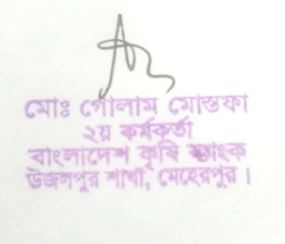 অনুমোদিত কর্মকর্তার স্বাক্ষর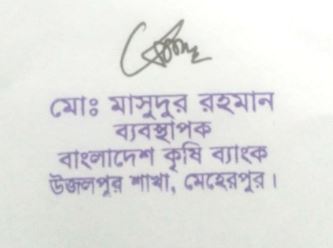  কার্যালয়/শাখা প্রধানের স্বাক্ষর